Leeswijzer Programma van toetsing onderbouw (PTO) Het Schoter 2021-2022Het PTO is gebaseerd op het toetsbeleid van Het Schoter en het beleidsstuk ‘De kwaliteit van schoolexaminering’ van de VO-raad. 
In de voorexamenklassen worden alleen in de proefwerkweken (PWW) proefwerken afgenomen. In de examenklassen worden alleen in de tentamenweken (T-weken) tentamens (schoolexamens = SE’s) afgenomen. Tijdens deze weken zijn er geen lessen. Alleen mondelingen, luistervaardigheid, PO’s, Hd’en en SO’s mogen tijdens de les worden afgenomen. Verder vindt er dus geen toetsing plaats tijdens de lessen om zo de toetsdruk voor leerlingen te reguleren. Schooljaar:			Het huidige schooljaar waarin de groep leerlingen gaan werken aan dit PTO.
Studie: 			De schoolsoort.
Cohort: 			De twee (soms drie) schooljaren waarvoor het PTO van toepassing is.
Vak: 				Het betreffende vak waar dit PTO op van toepassing is.
Toetscode:			Het nummer van de toets in dit PTO én in Magister
Titel:				Stofomschrijving. Hierin wordt de inhoud van de toets, schriftelijke overhoring enz. aangegeven.
Tijdsduur: 			Hierin wordt de duur van de toets, schriftelijke overhoring enz. aangegeven.
Herkansbaar en wanneer: 	Hierin wordt aangegeven of de toets enz. herkansbaar is en wanneer.
Weging: 			Hierin wordt aangegeven hoe zwaar de toets telt (voor het rapport en/of het totale SE-cijfer).
Toegestane hulpmiddelen: 	Hierin worden de toegestane hulpmiddelen beschreven.
Domeinen en subdomeinen:	De domeincodes verwijzen naar de examensyllabus van het betreffende vak op examenblad.nl. Hierin is te vinden welke	domeinen verplicht in het schoolexamen aan bod komen en welke domeinen bij het centraal examen getoetst worden.		De school kan ervoor kiezen bij het schoolexamen naast de verplichte eindtermen ook schooleigen eindtermen te toetsen.Afnamemomenten:
T1 voor 3M/4H/5V: 2 weken voor de zomervakantie
T2 voor 4M/5H/6V: week voor de herfstvakantie
T3 voor 4M/5H/6V: 2/3 weken voor de kerstvakantie
T4 voor 4M/5H/6V: week voor de voorjaarsvakantie
T5 voor 4M/5H/6V: 2/3 weken voor de meivakantiePWW1 voor 4H/4V/5V: week voor de herfstvakantie
PWW2 voor 4H/4V/5V: 2/3 weken voor de kerstvakantie
PWW3 voor 3M/3H/3V/4H/4V/5V: week voor de voorjaarsvakantie
PWW4 voor 3M/4H/4V/5V: 2/3 weken voor de meivakantie
PWW5 voor alle niet voorexamenklassen: 2 weken voor de zomervakantieR1 tijdens rapportperiode 1: van 23 augustus tot en 26 november
R2 tijdens rapportperiode 2: van 29 november tot en met 11 maart
R3 tijdens rapportperiode 3: 14 maart tot en met 6 juliWijze van toetsing en weging:
PW = proefwerk (telt 2x mee)
SO = schriftelijke overhoring (telt 1x mee)
PO = praktische opdracht (telt 1x mee en/of heeft een percentage als het om een SE gaat)
MO = mondeling (heeft een percentage)
Luistertoets (heeft een percentage)
HD = handelingsdeel (moet voldaan zijn)
RTTI = een proefwerk (PW) dat geanalyseerd wordt op reproductie-, toepassings 1-, toepassings 2- en inzichtsvragen
Schriftelijk = een tentamen (percentage)Herkansingen
Gedurende het examenjaar vinden er twee herkansingsmomenten plaats: na T1/T2 en na T3/T4. In het PTA is te lezen of een tentamen herkansbaar is. 
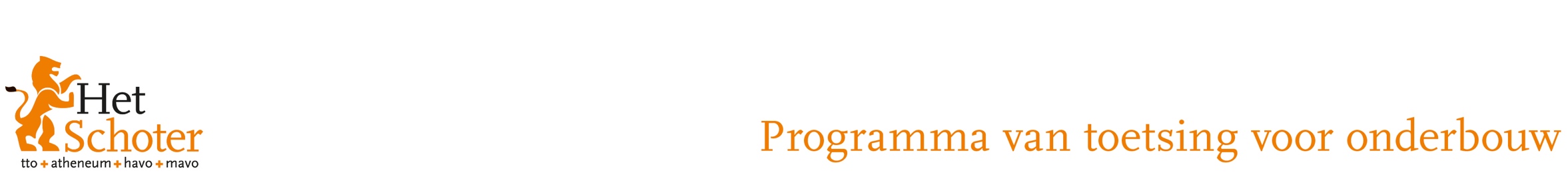 Studie: 2 Vwo (cohort 2021-2022)		Vak: AardrijkskundeStudie: 2 vwo TTO  (cohort 2021-2022)		Vak: GeographyStudie: 2 Vwo   (cohort 2021-2022)		Vak: biologieStudie: 2 Vwo  TTO (cohort 2021-2022)		Vak: biologieStudie: 2 Vwo  (cohort 2021-2022)		Vak: DramaInhoud/leerstof/bijzonderheden: Bezoek aan een voorstelling met de klas in de loop van het jaar, waarover een kijkwijzer moet worden ingevuld.Methode: eigen programma en digitaal werkboek jaar 2.1 lesuur per weekStudie: 2 Vwo TTO (cohort 2021-2022)		Vak: DramaInhoud/leerstof/bijzonderheden: Bezoek aan een voorstelling met de klas in de loop van het jaar, waarover een kijkwijzer moet worden ingevuld.Studie: 2 Vwo  (cohort 2021 – 2022)	Vak: Engels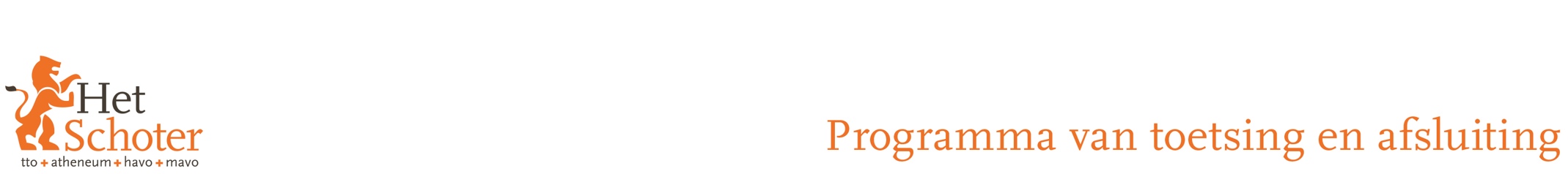 Studie: 2 Vwo TTO (cohort 2021/2022)		Vak: EnglishStudie: 2 Vwo + TTO	Cohort: 2021-2022	Vak: FransStudie: 2 VWO  (cohort 2021-2022)		Vak: GeschiedenisStudie: 2 VWO TTO (cohort 2021-2022)		Vak: geschiedenisStudie: 2 Vwo    (cohort 2021-2023)		Vak: LOHet rapportcijfer is een gemiddeld cijfer van alle lessen van de periode. Dit cijfer is opgebouwd uit de volgende aspecten. groei en ontwikkeling motorische vaardigheden inzet sociale vaardigheden rekening houden met elkaar samenwerken coachenStudie: 2 Vwo TTO   (cohort  2021- 2023)		Vak: PEThe final mark will be the average of all lessons of this period. The final mark is made up of the following aspects:Working attitudePhysical skillsSocial skillsProgressEvaluation reports clinics by native speaker
Studie: 2 VWO  (cohort 2021-2022)		Vak: naskStudie: 2 VWO TTO (cohort 2021-2022)		Vak: ScienceStudie: 2 Vwo  (cohort 2021-2022)		Vak: Nederlands		Methode: Nieuw Nederlands 6e editieStudie: 2 Vwo TTO  (cohort 2021-2022)		Vak: Nederlands		Methode: Nieuw Nederlands 6e editieStudie: 2 VWO 2021-2022	 Vak: TekenenInhoud/leerstof/bijzonderheden: Zie R1Studie: 2 VWO TTO  2021-2022	 		Vak: Fine artsInhoud/leerstof/bijzonderheden: See R1Studie: 2 Vwo  (cohort 21-22)		Vak: WiskundeStudie: 2 vwo  (cohort 2021-2022)		Vak: XLAfnamemomentTitelWijze van toetsingTijdsduur 
(in minuten)Herkansbaar 
en wanneerWeging 
(% bij een SE)Toegestane hulpmiddelenDomeinen en subdomeinenToetscode /toetscodesR1AtlasvaardighedenSO501Atlas101Inhoud/leerstof/bijzonderheden: AtlasvaardighedenInhoud/leerstof/bijzonderheden: AtlasvaardighedenInhoud/leerstof/bijzonderheden: AtlasvaardighedenInhoud/leerstof/bijzonderheden: AtlasvaardighedenInhoud/leerstof/bijzonderheden: AtlasvaardighedenInhoud/leerstof/bijzonderheden: AtlasvaardighedenInhoud/leerstof/bijzonderheden: AtlasvaardighedenInhoud/leerstof/bijzonderheden: AtlasvaardighedenInhoud/leerstof/bijzonderheden: AtlasvaardighedenR1H3 Water 3.1, 3.2, 3.5, 3.6PW / RTTI1502102Inhoud/leerstof/bijzonderheden: H3 Water 3.1, 3.2, 3.5, 3.6Inhoud/leerstof/bijzonderheden: H3 Water 3.1, 3.2, 3.5, 3.6Inhoud/leerstof/bijzonderheden: H3 Water 3.1, 3.2, 3.5, 3.6Inhoud/leerstof/bijzonderheden: H3 Water 3.1, 3.2, 3.5, 3.6Inhoud/leerstof/bijzonderheden: H3 Water 3.1, 3.2, 3.5, 3.6Inhoud/leerstof/bijzonderheden: H3 Water 3.1, 3.2, 3.5, 3.6Inhoud/leerstof/bijzonderheden: H3 Water 3.1, 3.2, 3.5, 3.6Inhoud/leerstof/bijzonderheden: H3 Water 3.1, 3.2, 3.5, 3.6Inhoud/leerstof/bijzonderheden: H3 Water 3.1, 3.2, 3.5, 3.6R1H2 Steden 2.1-2.4SO501103Inhoud/leerstof/bijzonderheden: H2 Steden 2.1-2.4Inhoud/leerstof/bijzonderheden: H2 Steden 2.1-2.4Inhoud/leerstof/bijzonderheden: H2 Steden 2.1-2.4Inhoud/leerstof/bijzonderheden: H2 Steden 2.1-2.4Inhoud/leerstof/bijzonderheden: H2 Steden 2.1-2.4Inhoud/leerstof/bijzonderheden: H2 Steden 2.1-2.4Inhoud/leerstof/bijzonderheden: H2 Steden 2.1-2.4Inhoud/leerstof/bijzonderheden: H2 Steden 2.1-2.4Inhoud/leerstof/bijzonderheden: H2 Steden 2.1-2.4R2 / week 10PO Leefbaarheid HaarlemPO1801201Inhoud/leerstof/bijzonderheden: PO Leefbaarheid Haarlem. Start week 6. Inleveren week 10.Inhoud/leerstof/bijzonderheden: PO Leefbaarheid Haarlem. Start week 6. Inleveren week 10.Inhoud/leerstof/bijzonderheden: PO Leefbaarheid Haarlem. Start week 6. Inleveren week 10.Inhoud/leerstof/bijzonderheden: PO Leefbaarheid Haarlem. Start week 6. Inleveren week 10.Inhoud/leerstof/bijzonderheden: PO Leefbaarheid Haarlem. Start week 6. Inleveren week 10.Inhoud/leerstof/bijzonderheden: PO Leefbaarheid Haarlem. Start week 6. Inleveren week 10.Inhoud/leerstof/bijzonderheden: PO Leefbaarheid Haarlem. Start week 6. Inleveren week 10.Inhoud/leerstof/bijzonderheden: PO Leefbaarheid Haarlem. Start week 6. Inleveren week 10.Inhoud/leerstof/bijzonderheden: PO Leefbaarheid Haarlem. Start week 6. Inleveren week 10.R2H2 Steden 2.1-2.7PW / RTTI 2502202Inhoud/leerstof/bijzonderheden:  H2 Steden 2.1-2.7Inhoud/leerstof/bijzonderheden:  H2 Steden 2.1-2.7Inhoud/leerstof/bijzonderheden:  H2 Steden 2.1-2.7Inhoud/leerstof/bijzonderheden:  H2 Steden 2.1-2.7Inhoud/leerstof/bijzonderheden:  H2 Steden 2.1-2.7Inhoud/leerstof/bijzonderheden:  H2 Steden 2.1-2.7Inhoud/leerstof/bijzonderheden:  H2 Steden 2.1-2.7Inhoud/leerstof/bijzonderheden:  H2 Steden 2.1-2.7Inhoud/leerstof/bijzonderheden:  H2 Steden 2.1-2.7R2H1 Landschappen 1.1-1.4SO501203Inhoud/leerstof/bijzonderheden: H1 Landschappen 1.1-1.4Inhoud/leerstof/bijzonderheden: H1 Landschappen 1.1-1.4Inhoud/leerstof/bijzonderheden: H1 Landschappen 1.1-1.4Inhoud/leerstof/bijzonderheden: H1 Landschappen 1.1-1.4Inhoud/leerstof/bijzonderheden: H1 Landschappen 1.1-1.4Inhoud/leerstof/bijzonderheden: H1 Landschappen 1.1-1.4Inhoud/leerstof/bijzonderheden: H1 Landschappen 1.1-1.4Inhoud/leerstof/bijzonderheden: H1 Landschappen 1.1-1.4Inhoud/leerstof/bijzonderheden: H1 Landschappen 1.1-1.4R3 H1 Landschappen 1.1-1.7PW502301Inhoud/leerstof/bijzonderheden: H1 Landschappen 1.1 t/m 1.7Inhoud/leerstof/bijzonderheden: H1 Landschappen 1.1 t/m 1.7Inhoud/leerstof/bijzonderheden: H1 Landschappen 1.1 t/m 1.7Inhoud/leerstof/bijzonderheden: H1 Landschappen 1.1 t/m 1.7Inhoud/leerstof/bijzonderheden: H1 Landschappen 1.1 t/m 1.7Inhoud/leerstof/bijzonderheden: H1 Landschappen 1.1 t/m 1.7Inhoud/leerstof/bijzonderheden: H1 Landschappen 1.1 t/m 1.7Inhoud/leerstof/bijzonderheden: H1 Landschappen 1.1 t/m 1.7Inhoud/leerstof/bijzonderheden: H1 Landschappen 1.1 t/m 1.7R3KlimaatsysteemSO501302Inhoud/leerstof/bijzonderheden: Aantekeningen klimaatsysteem + KöppenInhoud/leerstof/bijzonderheden: Aantekeningen klimaatsysteem + KöppenInhoud/leerstof/bijzonderheden: Aantekeningen klimaatsysteem + KöppenInhoud/leerstof/bijzonderheden: Aantekeningen klimaatsysteem + KöppenInhoud/leerstof/bijzonderheden: Aantekeningen klimaatsysteem + KöppenInhoud/leerstof/bijzonderheden: Aantekeningen klimaatsysteem + KöppenInhoud/leerstof/bijzonderheden: Aantekeningen klimaatsysteem + KöppenInhoud/leerstof/bijzonderheden: Aantekeningen klimaatsysteem + KöppenInhoud/leerstof/bijzonderheden: Aantekeningen klimaatsysteem + KöppenR3H4 Duurzame wereld 4.1-4.7PW / RTTI3502303Inhoud/leerstof/bijzonderheden: H4 Duurzame wereld 4.1-4.7Inhoud/leerstof/bijzonderheden: H4 Duurzame wereld 4.1-4.7Inhoud/leerstof/bijzonderheden: H4 Duurzame wereld 4.1-4.7Inhoud/leerstof/bijzonderheden: H4 Duurzame wereld 4.1-4.7Inhoud/leerstof/bijzonderheden: H4 Duurzame wereld 4.1-4.7Inhoud/leerstof/bijzonderheden: H4 Duurzame wereld 4.1-4.7Inhoud/leerstof/bijzonderheden: H4 Duurzame wereld 4.1-4.7Inhoud/leerstof/bijzonderheden: H4 Duurzame wereld 4.1-4.7Inhoud/leerstof/bijzonderheden: H4 Duurzame wereld 4.1-4.7AfnamemomentTitelWijze van toetsingTijdsduur 
(in minuten)Herkansbaar 
en wanneerWeging 
(% bij een SE)Toegestane hulpmiddelenDomeinen en subdomeinenToetscode /toetscodesR1Map skillsQuiz501Atlas101Inhoud/leerstof/bijzonderheden: Inhoud/leerstof/bijzonderheden: Inhoud/leerstof/bijzonderheden: Inhoud/leerstof/bijzonderheden: Inhoud/leerstof/bijzonderheden: Inhoud/leerstof/bijzonderheden: Inhoud/leerstof/bijzonderheden: Inhoud/leerstof/bijzonderheden: Inhoud/leerstof/bijzonderheden: R1Quiz ch1 Landscapes 1.1-1.4Quiz501102Inhoud/leerstof/bijzonderheden: Ch1 Landscapes 1.1-1.4Inhoud/leerstof/bijzonderheden: Ch1 Landscapes 1.1-1.4Inhoud/leerstof/bijzonderheden: Ch1 Landscapes 1.1-1.4Inhoud/leerstof/bijzonderheden: Ch1 Landscapes 1.1-1.4Inhoud/leerstof/bijzonderheden: Ch1 Landscapes 1.1-1.4Inhoud/leerstof/bijzonderheden: Ch1 Landscapes 1.1-1.4Inhoud/leerstof/bijzonderheden: Ch1 Landscapes 1.1-1.4Inhoud/leerstof/bijzonderheden: Ch1 Landscapes 1.1-1.4Inhoud/leerstof/bijzonderheden: Ch1 Landscapes 1.1-1.4R1 / week 43Bicycle excursion SpaarndamPA1801103Inhoud/leerstof/bijzonderheden: Start week 41. Hand in week 43.Inhoud/leerstof/bijzonderheden: Start week 41. Hand in week 43.Inhoud/leerstof/bijzonderheden: Start week 41. Hand in week 43.Inhoud/leerstof/bijzonderheden: Start week 41. Hand in week 43.Inhoud/leerstof/bijzonderheden: Start week 41. Hand in week 43.Inhoud/leerstof/bijzonderheden: Start week 41. Hand in week 43.Inhoud/leerstof/bijzonderheden: Start week 41. Hand in week 43.Inhoud/leerstof/bijzonderheden: Start week 41. Hand in week 43.Inhoud/leerstof/bijzonderheden: Start week 41. Hand in week 43.R1Test ch1 Landscapes 1.1-1.6Test / RTTI 1502104Inhoud/leerstof/bijzonderheden: Ch1 Landscapes 1.1-1.6Inhoud/leerstof/bijzonderheden: Ch1 Landscapes 1.1-1.6Inhoud/leerstof/bijzonderheden: Ch1 Landscapes 1.1-1.6Inhoud/leerstof/bijzonderheden: Ch1 Landscapes 1.1-1.6Inhoud/leerstof/bijzonderheden: Ch1 Landscapes 1.1-1.6Inhoud/leerstof/bijzonderheden: Ch1 Landscapes 1.1-1.6Inhoud/leerstof/bijzonderheden: Ch1 Landscapes 1.1-1.6Inhoud/leerstof/bijzonderheden: Ch1 Landscapes 1.1-1.6Inhoud/leerstof/bijzonderheden: Ch1 Landscapes 1.1-1.6R2Quiz ch2 Cities 2.1-2.4Quiz501201R2 / week 6PA Livability HaarlemPA1801202Inhoud/leerstof/bijzonderheden: Start week 2. Hand in week 6.Inhoud/leerstof/bijzonderheden: Start week 2. Hand in week 6.Inhoud/leerstof/bijzonderheden: Start week 2. Hand in week 6.Inhoud/leerstof/bijzonderheden: Start week 2. Hand in week 6.Inhoud/leerstof/bijzonderheden: Start week 2. Hand in week 6.Inhoud/leerstof/bijzonderheden: Start week 2. Hand in week 6.Inhoud/leerstof/bijzonderheden: Start week 2. Hand in week 6.Inhoud/leerstof/bijzonderheden: Start week 2. Hand in week 6.Inhoud/leerstof/bijzonderheden: Start week 2. Hand in week 6.R2Test ch2 Cities 2.1-2.6Test / RTTI 2502203Inhoud/leerstof/bijzonderheden: Ch2 Cities 2.1-2.6Inhoud/leerstof/bijzonderheden: Ch2 Cities 2.1-2.6Inhoud/leerstof/bijzonderheden: Ch2 Cities 2.1-2.6Inhoud/leerstof/bijzonderheden: Ch2 Cities 2.1-2.6Inhoud/leerstof/bijzonderheden: Ch2 Cities 2.1-2.6Inhoud/leerstof/bijzonderheden: Ch2 Cities 2.1-2.6Inhoud/leerstof/bijzonderheden: Ch2 Cities 2.1-2.6Inhoud/leerstof/bijzonderheden: Ch2 Cities 2.1-2.6Inhoud/leerstof/bijzonderheden: Ch2 Cities 2.1-2.6R3Test ch3 Water 3.1, 3.2, 3.5 & 3.6Test / RTTI 3502301Inhoud/leerstof/bijzonderheden: Test ch3 Water 3.1, 3.2, 3.5 & 3.6Inhoud/leerstof/bijzonderheden: Test ch3 Water 3.1, 3.2, 3.5 & 3.6Inhoud/leerstof/bijzonderheden: Test ch3 Water 3.1, 3.2, 3.5 & 3.6Inhoud/leerstof/bijzonderheden: Test ch3 Water 3.1, 3.2, 3.5 & 3.6Inhoud/leerstof/bijzonderheden: Test ch3 Water 3.1, 3.2, 3.5 & 3.6Inhoud/leerstof/bijzonderheden: Test ch3 Water 3.1, 3.2, 3.5 & 3.6Inhoud/leerstof/bijzonderheden: Test ch3 Water 3.1, 3.2, 3.5 & 3.6Inhoud/leerstof/bijzonderheden: Test ch3 Water 3.1, 3.2, 3.5 & 3.6Inhoud/leerstof/bijzonderheden: Test ch3 Water 3.1, 3.2, 3.5 & 3.6R3Quiz Climate systemQuiz501302Inhoud/leerstof/bijzonderheden: Notes climate system + KöppenInhoud/leerstof/bijzonderheden: Notes climate system + KöppenInhoud/leerstof/bijzonderheden: Notes climate system + KöppenInhoud/leerstof/bijzonderheden: Notes climate system + KöppenInhoud/leerstof/bijzonderheden: Notes climate system + KöppenInhoud/leerstof/bijzonderheden: Notes climate system + KöppenInhoud/leerstof/bijzonderheden: Notes climate system + KöppenInhoud/leerstof/bijzonderheden: Notes climate system + KöppenInhoud/leerstof/bijzonderheden: Notes climate system + KöppenR3Test ch4 Sustainable World 4.1-4.6Test502303Inhoud/leerstof/bijzonderheden:  Test ch4 Sustainable World 4.1-4.6Inhoud/leerstof/bijzonderheden:  Test ch4 Sustainable World 4.1-4.6Inhoud/leerstof/bijzonderheden:  Test ch4 Sustainable World 4.1-4.6Inhoud/leerstof/bijzonderheden:  Test ch4 Sustainable World 4.1-4.6Inhoud/leerstof/bijzonderheden:  Test ch4 Sustainable World 4.1-4.6Inhoud/leerstof/bijzonderheden:  Test ch4 Sustainable World 4.1-4.6Inhoud/leerstof/bijzonderheden:  Test ch4 Sustainable World 4.1-4.6Inhoud/leerstof/bijzonderheden:  Test ch4 Sustainable World 4.1-4.6Inhoud/leerstof/bijzonderheden:  Test ch4 Sustainable World 4.1-4.6AfnamemomentTitelWijze van toetsingTijdsduur 
(in minuten)Herkansbaar 
en wanneerWeging 
(% bij een SE)Toegestane hulpmiddelenDomeinen en subdomeinenToetscode /toetscodesR1Voeding en verteringSO40niet herkansbaar1x101Inhoud/leerstof/bijzonderheden:Inhoud/leerstof/bijzonderheden:Inhoud/leerstof/bijzonderheden:Inhoud/leerstof/bijzonderheden:Inhoud/leerstof/bijzonderheden:Inhoud/leerstof/bijzonderheden:Inhoud/leerstof/bijzonderheden:Inhoud/leerstof/bijzonderheden:Inhoud/leerstof/bijzonderheden:R1VerteringsstelselPW; RTTI150niet herkansbaar2x102Inhoud/leerstof/bijzonderheden: Inhoud/leerstof/bijzonderheden: Inhoud/leerstof/bijzonderheden: Inhoud/leerstof/bijzonderheden: Inhoud/leerstof/bijzonderheden: Inhoud/leerstof/bijzonderheden: Inhoud/leerstof/bijzonderheden: Inhoud/leerstof/bijzonderheden: Inhoud/leerstof/bijzonderheden: R1Future MasterchefPOnvtniet herkansbaar1x103Inhoud/leerstof/bijzonderheden: rond week 43Inhoud/leerstof/bijzonderheden: rond week 43Inhoud/leerstof/bijzonderheden: rond week 43Inhoud/leerstof/bijzonderheden: rond week 43Inhoud/leerstof/bijzonderheden: rond week 43Inhoud/leerstof/bijzonderheden: rond week 43Inhoud/leerstof/bijzonderheden: rond week 43Inhoud/leerstof/bijzonderheden: rond week 43Inhoud/leerstof/bijzonderheden: rond week 43R2Stevigheid & bewegingSO;40niet herkansbaar1x201Inhoud/leerstof/bijzonderheden: Inhoud/leerstof/bijzonderheden: Inhoud/leerstof/bijzonderheden: Inhoud/leerstof/bijzonderheden: Inhoud/leerstof/bijzonderheden: Inhoud/leerstof/bijzonderheden: Inhoud/leerstof/bijzonderheden: Inhoud/leerstof/bijzonderheden: Inhoud/leerstof/bijzonderheden: R2Stevigheid & bewegingPW; RTTI250niet herkansbaar2x202Inhoud/leerstof/bijzonderheden: Inhoud/leerstof/bijzonderheden: Inhoud/leerstof/bijzonderheden: Inhoud/leerstof/bijzonderheden: Inhoud/leerstof/bijzonderheden: Inhoud/leerstof/bijzonderheden: Inhoud/leerstof/bijzonderheden: Inhoud/leerstof/bijzonderheden: Inhoud/leerstof/bijzonderheden: R3Lang Leve de LiefdePOnvtniet herkansbaar1x301Inhoud/leerstof/bijzonderheden: Inhoud/leerstof/bijzonderheden: Inhoud/leerstof/bijzonderheden: Inhoud/leerstof/bijzonderheden: Inhoud/leerstof/bijzonderheden: Inhoud/leerstof/bijzonderheden: Inhoud/leerstof/bijzonderheden: Inhoud/leerstof/bijzonderheden: Inhoud/leerstof/bijzonderheden: R3Lang Leve de LiefdePW; RTTI350niet herkansbaar2x302Inhoud/leerstof/bijzonderheden: boekje Lang leve de liefde en PPTInhoud/leerstof/bijzonderheden: boekje Lang leve de liefde en PPTInhoud/leerstof/bijzonderheden: boekje Lang leve de liefde en PPTInhoud/leerstof/bijzonderheden: boekje Lang leve de liefde en PPTInhoud/leerstof/bijzonderheden: boekje Lang leve de liefde en PPTInhoud/leerstof/bijzonderheden: boekje Lang leve de liefde en PPTInhoud/leerstof/bijzonderheden: boekje Lang leve de liefde en PPTInhoud/leerstof/bijzonderheden: boekje Lang leve de liefde en PPTInhoud/leerstof/bijzonderheden: boekje Lang leve de liefde en PPTR3EcologiePOnvtniet herkansbaar1x303Inhoud/leerstof/bijzonderheden: opdracht in boekjeInhoud/leerstof/bijzonderheden: opdracht in boekjeInhoud/leerstof/bijzonderheden: opdracht in boekjeInhoud/leerstof/bijzonderheden: opdracht in boekjeInhoud/leerstof/bijzonderheden: opdracht in boekjeInhoud/leerstof/bijzonderheden: opdracht in boekjeInhoud/leerstof/bijzonderheden: opdracht in boekjeInhoud/leerstof/bijzonderheden: opdracht in boekjeInhoud/leerstof/bijzonderheden: opdracht in boekjePWW5EcologiePW60niet herkansbaar2x304Inhoud/leerstof/bijzonderheden:Inhoud/leerstof/bijzonderheden:Inhoud/leerstof/bijzonderheden:Inhoud/leerstof/bijzonderheden:Inhoud/leerstof/bijzonderheden:Inhoud/leerstof/bijzonderheden:Inhoud/leerstof/bijzonderheden:Inhoud/leerstof/bijzonderheden:Inhoud/leerstof/bijzonderheden:AfnamemomentTitelWijze van toetsingTijdsduur 
(in minuten)Herkansbaar 
en wanneerWeging 
(% bij een SE)Toegestane hulpmiddelenDomeinen en subdomeinenToetscode /toetscodesR1Staying AliveSO40niet herkansbaar1x101Inhoud/leerstof/bijzonderheden: 3.1 +3.2Inhoud/leerstof/bijzonderheden: 3.1 +3.2Inhoud/leerstof/bijzonderheden: 3.1 +3.2Inhoud/leerstof/bijzonderheden: 3.1 +3.2Inhoud/leerstof/bijzonderheden: 3.1 +3.2Inhoud/leerstof/bijzonderheden: 3.1 +3.2Inhoud/leerstof/bijzonderheden: 3.1 +3.2Inhoud/leerstof/bijzonderheden: 3.1 +3.2Inhoud/leerstof/bijzonderheden: 3.1 +3.2R1Model of the heartPOnvtniet herkansbaar1x102Inhoud/leerstof/bijzonderheden: work sheetInhoud/leerstof/bijzonderheden: work sheetInhoud/leerstof/bijzonderheden: work sheetInhoud/leerstof/bijzonderheden: work sheetInhoud/leerstof/bijzonderheden: work sheetInhoud/leerstof/bijzonderheden: work sheetInhoud/leerstof/bijzonderheden: work sheetInhoud/leerstof/bijzonderheden: work sheetInhoud/leerstof/bijzonderheden: work sheetR1Staying AlivePW; RTTI150niet herkansbaar2x103Inhoud/leerstof/bijzonderheden: chapter 3Inhoud/leerstof/bijzonderheden: chapter 3Inhoud/leerstof/bijzonderheden: chapter 3Inhoud/leerstof/bijzonderheden: chapter 3Inhoud/leerstof/bijzonderheden: chapter 3Inhoud/leerstof/bijzonderheden: chapter 3Inhoud/leerstof/bijzonderheden: chapter 3Inhoud/leerstof/bijzonderheden: chapter 3Inhoud/leerstof/bijzonderheden: chapter 3R2DigestionPW; RTTI250niet herkansbaar2x201Inhoud/leerstof/bijzonderheden: 2.3+2.4 plus bookletInhoud/leerstof/bijzonderheden: 2.3+2.4 plus bookletInhoud/leerstof/bijzonderheden: 2.3+2.4 plus bookletInhoud/leerstof/bijzonderheden: 2.3+2.4 plus bookletInhoud/leerstof/bijzonderheden: 2.3+2.4 plus bookletInhoud/leerstof/bijzonderheden: 2.3+2.4 plus bookletInhoud/leerstof/bijzonderheden: 2.3+2.4 plus bookletInhoud/leerstof/bijzonderheden: 2.3+2.4 plus bookletInhoud/leerstof/bijzonderheden: 2.3+2.4 plus bookletR2Lunch project - EIOPOnvtniet herkansbaar1x202Inhoud/leerstof/bijzonderheden: together with English (and math)Inhoud/leerstof/bijzonderheden: together with English (and math)Inhoud/leerstof/bijzonderheden: together with English (and math)Inhoud/leerstof/bijzonderheden: together with English (and math)Inhoud/leerstof/bijzonderheden: together with English (and math)Inhoud/leerstof/bijzonderheden: together with English (and math)Inhoud/leerstof/bijzonderheden: together with English (and math)Inhoud/leerstof/bijzonderheden: together with English (and math)Inhoud/leerstof/bijzonderheden: together with English (and math)R3Long Live LovePW; RTTI350niet herkansbaar2x301Inhoud/leerstof/bijzonderheden: Ch. 8Inhoud/leerstof/bijzonderheden: Ch. 8Inhoud/leerstof/bijzonderheden: Ch. 8Inhoud/leerstof/bijzonderheden: Ch. 8Inhoud/leerstof/bijzonderheden: Ch. 8Inhoud/leerstof/bijzonderheden: Ch. 8Inhoud/leerstof/bijzonderheden: Ch. 8Inhoud/leerstof/bijzonderheden: Ch. 8Inhoud/leerstof/bijzonderheden: Ch. 8R3Dunes project -EIOPOnvtniet herkansbaar1x302Inhoud/leerstof/bijzonderheden: part of sea & coast IIInhoud/leerstof/bijzonderheden: part of sea & coast IIInhoud/leerstof/bijzonderheden: part of sea & coast IIInhoud/leerstof/bijzonderheden: part of sea & coast IIInhoud/leerstof/bijzonderheden: part of sea & coast IIInhoud/leerstof/bijzonderheden: part of sea & coast IIInhoud/leerstof/bijzonderheden: part of sea & coast IIInhoud/leerstof/bijzonderheden: part of sea & coast IIInhoud/leerstof/bijzonderheden: part of sea & coast IIR3Long Live LovePOnvtniet herkansbaar1x303Inhoud/leerstof/bijzonderheden: project bookletInhoud/leerstof/bijzonderheden: project bookletInhoud/leerstof/bijzonderheden: project bookletInhoud/leerstof/bijzonderheden: project bookletInhoud/leerstof/bijzonderheden: project bookletInhoud/leerstof/bijzonderheden: project bookletInhoud/leerstof/bijzonderheden: project bookletInhoud/leerstof/bijzonderheden: project bookletInhoud/leerstof/bijzonderheden: project bookletPWW5EcologyPW; RTTI450niet herkansbaar2x304Inhoud/leerstof/bijzonderheden: Booklet Long live love + PPTInhoud/leerstof/bijzonderheden: Booklet Long live love + PPTInhoud/leerstof/bijzonderheden: Booklet Long live love + PPTInhoud/leerstof/bijzonderheden: Booklet Long live love + PPTInhoud/leerstof/bijzonderheden: Booklet Long live love + PPTInhoud/leerstof/bijzonderheden: Booklet Long live love + PPTInhoud/leerstof/bijzonderheden: Booklet Long live love + PPTInhoud/leerstof/bijzonderheden: Booklet Long live love + PPTInhoud/leerstof/bijzonderheden: Booklet Long live love + PPTAfnamemomentTitelWijze van toetsingTijdsduur 
(in minuten)Herkansbaar 
en wanneerWeging 
(% bij een SE)Toegestane hulpmiddelenDomeinen en subdomeinenToetscode /toetscodesR1SpanningsopbouwPO420Nee1Geen101Inhoud/leerstof/bijzonderheden: Presentatie die is opgebouwd volgens de zeven delen van de spanningsboog van Aristoteles.
De weging van een verwerkingsopdracht is: spelcijfer +0,5 bij goed, +0,3 bij voldoende, blijft gelijk bij matig, -0,3 bij onvoldoende, -0,5 indien niet gemaaktInhoud/leerstof/bijzonderheden: Presentatie die is opgebouwd volgens de zeven delen van de spanningsboog van Aristoteles.
De weging van een verwerkingsopdracht is: spelcijfer +0,5 bij goed, +0,3 bij voldoende, blijft gelijk bij matig, -0,3 bij onvoldoende, -0,5 indien niet gemaaktInhoud/leerstof/bijzonderheden: Presentatie die is opgebouwd volgens de zeven delen van de spanningsboog van Aristoteles.
De weging van een verwerkingsopdracht is: spelcijfer +0,5 bij goed, +0,3 bij voldoende, blijft gelijk bij matig, -0,3 bij onvoldoende, -0,5 indien niet gemaaktInhoud/leerstof/bijzonderheden: Presentatie die is opgebouwd volgens de zeven delen van de spanningsboog van Aristoteles.
De weging van een verwerkingsopdracht is: spelcijfer +0,5 bij goed, +0,3 bij voldoende, blijft gelijk bij matig, -0,3 bij onvoldoende, -0,5 indien niet gemaaktInhoud/leerstof/bijzonderheden: Presentatie die is opgebouwd volgens de zeven delen van de spanningsboog van Aristoteles.
De weging van een verwerkingsopdracht is: spelcijfer +0,5 bij goed, +0,3 bij voldoende, blijft gelijk bij matig, -0,3 bij onvoldoende, -0,5 indien niet gemaaktInhoud/leerstof/bijzonderheden: Presentatie die is opgebouwd volgens de zeven delen van de spanningsboog van Aristoteles.
De weging van een verwerkingsopdracht is: spelcijfer +0,5 bij goed, +0,3 bij voldoende, blijft gelijk bij matig, -0,3 bij onvoldoende, -0,5 indien niet gemaaktInhoud/leerstof/bijzonderheden: Presentatie die is opgebouwd volgens de zeven delen van de spanningsboog van Aristoteles.
De weging van een verwerkingsopdracht is: spelcijfer +0,5 bij goed, +0,3 bij voldoende, blijft gelijk bij matig, -0,3 bij onvoldoende, -0,5 indien niet gemaaktInhoud/leerstof/bijzonderheden: Presentatie die is opgebouwd volgens de zeven delen van de spanningsboog van Aristoteles.
De weging van een verwerkingsopdracht is: spelcijfer +0,5 bij goed, +0,3 bij voldoende, blijft gelijk bij matig, -0,3 bij onvoldoende, -0,5 indien niet gemaaktInhoud/leerstof/bijzonderheden: Presentatie die is opgebouwd volgens de zeven delen van de spanningsboog van Aristoteles.
De weging van een verwerkingsopdracht is: spelcijfer +0,5 bij goed, +0,3 bij voldoende, blijft gelijk bij matig, -0,3 bij onvoldoende, -0,5 indien niet gemaaktR1Mise-en-scènePO240Nee1Geen102Inhoud/leerstof/bijzonderheden: Presentatie waarin de focus wordt gestuurd en spanning en interessant beeld wordt gecreëerd door mise-en-scène.
De weging van een verwerkingsopdracht is: spelcijfer +0,5 bij goed, +0,3 bij voldoende, blijft gelijk bij matig, -0,3 bij onvoldoende, -0,5 indien niet gemaaktInhoud/leerstof/bijzonderheden: Presentatie waarin de focus wordt gestuurd en spanning en interessant beeld wordt gecreëerd door mise-en-scène.
De weging van een verwerkingsopdracht is: spelcijfer +0,5 bij goed, +0,3 bij voldoende, blijft gelijk bij matig, -0,3 bij onvoldoende, -0,5 indien niet gemaaktInhoud/leerstof/bijzonderheden: Presentatie waarin de focus wordt gestuurd en spanning en interessant beeld wordt gecreëerd door mise-en-scène.
De weging van een verwerkingsopdracht is: spelcijfer +0,5 bij goed, +0,3 bij voldoende, blijft gelijk bij matig, -0,3 bij onvoldoende, -0,5 indien niet gemaaktInhoud/leerstof/bijzonderheden: Presentatie waarin de focus wordt gestuurd en spanning en interessant beeld wordt gecreëerd door mise-en-scène.
De weging van een verwerkingsopdracht is: spelcijfer +0,5 bij goed, +0,3 bij voldoende, blijft gelijk bij matig, -0,3 bij onvoldoende, -0,5 indien niet gemaaktInhoud/leerstof/bijzonderheden: Presentatie waarin de focus wordt gestuurd en spanning en interessant beeld wordt gecreëerd door mise-en-scène.
De weging van een verwerkingsopdracht is: spelcijfer +0,5 bij goed, +0,3 bij voldoende, blijft gelijk bij matig, -0,3 bij onvoldoende, -0,5 indien niet gemaaktInhoud/leerstof/bijzonderheden: Presentatie waarin de focus wordt gestuurd en spanning en interessant beeld wordt gecreëerd door mise-en-scène.
De weging van een verwerkingsopdracht is: spelcijfer +0,5 bij goed, +0,3 bij voldoende, blijft gelijk bij matig, -0,3 bij onvoldoende, -0,5 indien niet gemaaktInhoud/leerstof/bijzonderheden: Presentatie waarin de focus wordt gestuurd en spanning en interessant beeld wordt gecreëerd door mise-en-scène.
De weging van een verwerkingsopdracht is: spelcijfer +0,5 bij goed, +0,3 bij voldoende, blijft gelijk bij matig, -0,3 bij onvoldoende, -0,5 indien niet gemaaktInhoud/leerstof/bijzonderheden: Presentatie waarin de focus wordt gestuurd en spanning en interessant beeld wordt gecreëerd door mise-en-scène.
De weging van een verwerkingsopdracht is: spelcijfer +0,5 bij goed, +0,3 bij voldoende, blijft gelijk bij matig, -0,3 bij onvoldoende, -0,5 indien niet gemaaktInhoud/leerstof/bijzonderheden: Presentatie waarin de focus wordt gestuurd en spanning en interessant beeld wordt gecreëerd door mise-en-scène.
De weging van een verwerkingsopdracht is: spelcijfer +0,5 bij goed, +0,3 bij voldoende, blijft gelijk bij matig, -0,3 bij onvoldoende, -0,5 indien niet gemaaktR2Vormgeving/statusPO480Nee1Geen201Inhoud/leerstof/bijzonderheden: Presentatie waarin de vormgeving de scène ondersteunt en in spel de status van het personage wordt getoond
De weging van een verwerkingsopdracht is: spelcijfer +0,5 bij goed, +0,3 bij voldoende, blijft gelijk bij matig, -0,3 bij onvoldoende, -0,5 indien niet gemaaktInhoud/leerstof/bijzonderheden: Presentatie waarin de vormgeving de scène ondersteunt en in spel de status van het personage wordt getoond
De weging van een verwerkingsopdracht is: spelcijfer +0,5 bij goed, +0,3 bij voldoende, blijft gelijk bij matig, -0,3 bij onvoldoende, -0,5 indien niet gemaaktInhoud/leerstof/bijzonderheden: Presentatie waarin de vormgeving de scène ondersteunt en in spel de status van het personage wordt getoond
De weging van een verwerkingsopdracht is: spelcijfer +0,5 bij goed, +0,3 bij voldoende, blijft gelijk bij matig, -0,3 bij onvoldoende, -0,5 indien niet gemaaktInhoud/leerstof/bijzonderheden: Presentatie waarin de vormgeving de scène ondersteunt en in spel de status van het personage wordt getoond
De weging van een verwerkingsopdracht is: spelcijfer +0,5 bij goed, +0,3 bij voldoende, blijft gelijk bij matig, -0,3 bij onvoldoende, -0,5 indien niet gemaaktInhoud/leerstof/bijzonderheden: Presentatie waarin de vormgeving de scène ondersteunt en in spel de status van het personage wordt getoond
De weging van een verwerkingsopdracht is: spelcijfer +0,5 bij goed, +0,3 bij voldoende, blijft gelijk bij matig, -0,3 bij onvoldoende, -0,5 indien niet gemaaktInhoud/leerstof/bijzonderheden: Presentatie waarin de vormgeving de scène ondersteunt en in spel de status van het personage wordt getoond
De weging van een verwerkingsopdracht is: spelcijfer +0,5 bij goed, +0,3 bij voldoende, blijft gelijk bij matig, -0,3 bij onvoldoende, -0,5 indien niet gemaaktInhoud/leerstof/bijzonderheden: Presentatie waarin de vormgeving de scène ondersteunt en in spel de status van het personage wordt getoond
De weging van een verwerkingsopdracht is: spelcijfer +0,5 bij goed, +0,3 bij voldoende, blijft gelijk bij matig, -0,3 bij onvoldoende, -0,5 indien niet gemaaktInhoud/leerstof/bijzonderheden: Presentatie waarin de vormgeving de scène ondersteunt en in spel de status van het personage wordt getoond
De weging van een verwerkingsopdracht is: spelcijfer +0,5 bij goed, +0,3 bij voldoende, blijft gelijk bij matig, -0,3 bij onvoldoende, -0,5 indien niet gemaaktInhoud/leerstof/bijzonderheden: Presentatie waarin de vormgeving de scène ondersteunt en in spel de status van het personage wordt getoond
De weging van een verwerkingsopdracht is: spelcijfer +0,5 bij goed, +0,3 bij voldoende, blijft gelijk bij matig, -0,3 bij onvoldoende, -0,5 indien niet gemaaktR2 Muziek/begrippentoetsPO420Nee1Geen202Inhoud/leerstof/bijzonderheden: Presentatie waarin de spanning goed is opgebouwd en muziek wordt gebruikt die de scène ondersteunt en de verbeelding prikkelt. 
+ toets begrippen 1e half jaar.
De weging van een verwerkingsopdracht is: spelcijfer +0,5 bij goed, +0,3 bij voldoende, blijft gelijk bij matig, -0,3 bij onvoldoende, -0,5 indien niet gemaaktInhoud/leerstof/bijzonderheden: Presentatie waarin de spanning goed is opgebouwd en muziek wordt gebruikt die de scène ondersteunt en de verbeelding prikkelt. 
+ toets begrippen 1e half jaar.
De weging van een verwerkingsopdracht is: spelcijfer +0,5 bij goed, +0,3 bij voldoende, blijft gelijk bij matig, -0,3 bij onvoldoende, -0,5 indien niet gemaaktInhoud/leerstof/bijzonderheden: Presentatie waarin de spanning goed is opgebouwd en muziek wordt gebruikt die de scène ondersteunt en de verbeelding prikkelt. 
+ toets begrippen 1e half jaar.
De weging van een verwerkingsopdracht is: spelcijfer +0,5 bij goed, +0,3 bij voldoende, blijft gelijk bij matig, -0,3 bij onvoldoende, -0,5 indien niet gemaaktInhoud/leerstof/bijzonderheden: Presentatie waarin de spanning goed is opgebouwd en muziek wordt gebruikt die de scène ondersteunt en de verbeelding prikkelt. 
+ toets begrippen 1e half jaar.
De weging van een verwerkingsopdracht is: spelcijfer +0,5 bij goed, +0,3 bij voldoende, blijft gelijk bij matig, -0,3 bij onvoldoende, -0,5 indien niet gemaaktInhoud/leerstof/bijzonderheden: Presentatie waarin de spanning goed is opgebouwd en muziek wordt gebruikt die de scène ondersteunt en de verbeelding prikkelt. 
+ toets begrippen 1e half jaar.
De weging van een verwerkingsopdracht is: spelcijfer +0,5 bij goed, +0,3 bij voldoende, blijft gelijk bij matig, -0,3 bij onvoldoende, -0,5 indien niet gemaaktInhoud/leerstof/bijzonderheden: Presentatie waarin de spanning goed is opgebouwd en muziek wordt gebruikt die de scène ondersteunt en de verbeelding prikkelt. 
+ toets begrippen 1e half jaar.
De weging van een verwerkingsopdracht is: spelcijfer +0,5 bij goed, +0,3 bij voldoende, blijft gelijk bij matig, -0,3 bij onvoldoende, -0,5 indien niet gemaaktInhoud/leerstof/bijzonderheden: Presentatie waarin de spanning goed is opgebouwd en muziek wordt gebruikt die de scène ondersteunt en de verbeelding prikkelt. 
+ toets begrippen 1e half jaar.
De weging van een verwerkingsopdracht is: spelcijfer +0,5 bij goed, +0,3 bij voldoende, blijft gelijk bij matig, -0,3 bij onvoldoende, -0,5 indien niet gemaaktInhoud/leerstof/bijzonderheden: Presentatie waarin de spanning goed is opgebouwd en muziek wordt gebruikt die de scène ondersteunt en de verbeelding prikkelt. 
+ toets begrippen 1e half jaar.
De weging van een verwerkingsopdracht is: spelcijfer +0,5 bij goed, +0,3 bij voldoende, blijft gelijk bij matig, -0,3 bij onvoldoende, -0,5 indien niet gemaaktInhoud/leerstof/bijzonderheden: Presentatie waarin de spanning goed is opgebouwd en muziek wordt gebruikt die de scène ondersteunt en de verbeelding prikkelt. 
+ toets begrippen 1e half jaar.
De weging van een verwerkingsopdracht is: spelcijfer +0,5 bij goed, +0,3 bij voldoende, blijft gelijk bij matig, -0,3 bij onvoldoende, -0,5 indien niet gemaaktR3Improvisatie/monoloogPO480Nee2Geen301Inhoud/leerstof/bijzonderheden: Twee Presentaties: 1) Een improvisatie waarin de leerling toont dat hij/zij spelaanbod kan geven, spelaanbod kan accepteren en in de rol kan blijven; 2) een vlog waarin de leerlingen elementaire camera-en montage vaardigheden tonen, een acteerstijl toepassen, een pakkende tekst schrijven en deze vlog met vormgeving ondersteunen. 
De weging van een verwerkingsopdracht is: spelcijfer +0,5 bij goed, +0,3 bij voldoende, blijft gelijk bij matig, -0,3 bij onvoldoende, -0,5 indien niet gemaaktInhoud/leerstof/bijzonderheden: Twee Presentaties: 1) Een improvisatie waarin de leerling toont dat hij/zij spelaanbod kan geven, spelaanbod kan accepteren en in de rol kan blijven; 2) een vlog waarin de leerlingen elementaire camera-en montage vaardigheden tonen, een acteerstijl toepassen, een pakkende tekst schrijven en deze vlog met vormgeving ondersteunen. 
De weging van een verwerkingsopdracht is: spelcijfer +0,5 bij goed, +0,3 bij voldoende, blijft gelijk bij matig, -0,3 bij onvoldoende, -0,5 indien niet gemaaktInhoud/leerstof/bijzonderheden: Twee Presentaties: 1) Een improvisatie waarin de leerling toont dat hij/zij spelaanbod kan geven, spelaanbod kan accepteren en in de rol kan blijven; 2) een vlog waarin de leerlingen elementaire camera-en montage vaardigheden tonen, een acteerstijl toepassen, een pakkende tekst schrijven en deze vlog met vormgeving ondersteunen. 
De weging van een verwerkingsopdracht is: spelcijfer +0,5 bij goed, +0,3 bij voldoende, blijft gelijk bij matig, -0,3 bij onvoldoende, -0,5 indien niet gemaaktInhoud/leerstof/bijzonderheden: Twee Presentaties: 1) Een improvisatie waarin de leerling toont dat hij/zij spelaanbod kan geven, spelaanbod kan accepteren en in de rol kan blijven; 2) een vlog waarin de leerlingen elementaire camera-en montage vaardigheden tonen, een acteerstijl toepassen, een pakkende tekst schrijven en deze vlog met vormgeving ondersteunen. 
De weging van een verwerkingsopdracht is: spelcijfer +0,5 bij goed, +0,3 bij voldoende, blijft gelijk bij matig, -0,3 bij onvoldoende, -0,5 indien niet gemaaktInhoud/leerstof/bijzonderheden: Twee Presentaties: 1) Een improvisatie waarin de leerling toont dat hij/zij spelaanbod kan geven, spelaanbod kan accepteren en in de rol kan blijven; 2) een vlog waarin de leerlingen elementaire camera-en montage vaardigheden tonen, een acteerstijl toepassen, een pakkende tekst schrijven en deze vlog met vormgeving ondersteunen. 
De weging van een verwerkingsopdracht is: spelcijfer +0,5 bij goed, +0,3 bij voldoende, blijft gelijk bij matig, -0,3 bij onvoldoende, -0,5 indien niet gemaaktInhoud/leerstof/bijzonderheden: Twee Presentaties: 1) Een improvisatie waarin de leerling toont dat hij/zij spelaanbod kan geven, spelaanbod kan accepteren en in de rol kan blijven; 2) een vlog waarin de leerlingen elementaire camera-en montage vaardigheden tonen, een acteerstijl toepassen, een pakkende tekst schrijven en deze vlog met vormgeving ondersteunen. 
De weging van een verwerkingsopdracht is: spelcijfer +0,5 bij goed, +0,3 bij voldoende, blijft gelijk bij matig, -0,3 bij onvoldoende, -0,5 indien niet gemaaktInhoud/leerstof/bijzonderheden: Twee Presentaties: 1) Een improvisatie waarin de leerling toont dat hij/zij spelaanbod kan geven, spelaanbod kan accepteren en in de rol kan blijven; 2) een vlog waarin de leerlingen elementaire camera-en montage vaardigheden tonen, een acteerstijl toepassen, een pakkende tekst schrijven en deze vlog met vormgeving ondersteunen. 
De weging van een verwerkingsopdracht is: spelcijfer +0,5 bij goed, +0,3 bij voldoende, blijft gelijk bij matig, -0,3 bij onvoldoende, -0,5 indien niet gemaaktInhoud/leerstof/bijzonderheden: Twee Presentaties: 1) Een improvisatie waarin de leerling toont dat hij/zij spelaanbod kan geven, spelaanbod kan accepteren en in de rol kan blijven; 2) een vlog waarin de leerlingen elementaire camera-en montage vaardigheden tonen, een acteerstijl toepassen, een pakkende tekst schrijven en deze vlog met vormgeving ondersteunen. 
De weging van een verwerkingsopdracht is: spelcijfer +0,5 bij goed, +0,3 bij voldoende, blijft gelijk bij matig, -0,3 bij onvoldoende, -0,5 indien niet gemaaktInhoud/leerstof/bijzonderheden: Twee Presentaties: 1) Een improvisatie waarin de leerling toont dat hij/zij spelaanbod kan geven, spelaanbod kan accepteren en in de rol kan blijven; 2) een vlog waarin de leerlingen elementaire camera-en montage vaardigheden tonen, een acteerstijl toepassen, een pakkende tekst schrijven en deze vlog met vormgeving ondersteunen. 
De weging van een verwerkingsopdracht is: spelcijfer +0,5 bij goed, +0,3 bij voldoende, blijft gelijk bij matig, -0,3 bij onvoldoende, -0,5 indien niet gemaaktR3 PWW5BegrippentoetsPO50Nee1Geen302Inhoud/leerstof/bijzonderheden: Begrippen uit het digitale werkboekInhoud/leerstof/bijzonderheden: Begrippen uit het digitale werkboekInhoud/leerstof/bijzonderheden: Begrippen uit het digitale werkboekInhoud/leerstof/bijzonderheden: Begrippen uit het digitale werkboekInhoud/leerstof/bijzonderheden: Begrippen uit het digitale werkboekInhoud/leerstof/bijzonderheden: Begrippen uit het digitale werkboekInhoud/leerstof/bijzonderheden: Begrippen uit het digitale werkboekInhoud/leerstof/bijzonderheden: Begrippen uit het digitale werkboekInhoud/leerstof/bijzonderheden: Begrippen uit het digitale werkboekVóór lesweek 35TheaterbezoekHD90NeeVoldaan /niet voldaanNee303AfnamemomentTitelWijze van toetsingTijdsduur 
(in minuten)Herkansbaar 
en wanneerWeging 
(% bij een SE)Toegestane hulpmiddelenDomeinen en subdomeinenToetscode /toetscodeslesweek 1-7Dramatic TensionPO420Nee1None101Inhoud/leerstof/bijzonderheden: Presentatie die is opgebouwd volgens de zeven delen van de spanningsboog naar Aristoteles.
De weging van een verwerkingsopdracht is: spelcijfer +0,5 bij goed, +0,3 bij voldoende, blijft gelijk bij matig, -0,3 bij onvoldoende, -0,5 indien niet gemaaktInhoud/leerstof/bijzonderheden: Presentatie die is opgebouwd volgens de zeven delen van de spanningsboog naar Aristoteles.
De weging van een verwerkingsopdracht is: spelcijfer +0,5 bij goed, +0,3 bij voldoende, blijft gelijk bij matig, -0,3 bij onvoldoende, -0,5 indien niet gemaaktInhoud/leerstof/bijzonderheden: Presentatie die is opgebouwd volgens de zeven delen van de spanningsboog naar Aristoteles.
De weging van een verwerkingsopdracht is: spelcijfer +0,5 bij goed, +0,3 bij voldoende, blijft gelijk bij matig, -0,3 bij onvoldoende, -0,5 indien niet gemaaktInhoud/leerstof/bijzonderheden: Presentatie die is opgebouwd volgens de zeven delen van de spanningsboog naar Aristoteles.
De weging van een verwerkingsopdracht is: spelcijfer +0,5 bij goed, +0,3 bij voldoende, blijft gelijk bij matig, -0,3 bij onvoldoende, -0,5 indien niet gemaaktInhoud/leerstof/bijzonderheden: Presentatie die is opgebouwd volgens de zeven delen van de spanningsboog naar Aristoteles.
De weging van een verwerkingsopdracht is: spelcijfer +0,5 bij goed, +0,3 bij voldoende, blijft gelijk bij matig, -0,3 bij onvoldoende, -0,5 indien niet gemaaktInhoud/leerstof/bijzonderheden: Presentatie die is opgebouwd volgens de zeven delen van de spanningsboog naar Aristoteles.
De weging van een verwerkingsopdracht is: spelcijfer +0,5 bij goed, +0,3 bij voldoende, blijft gelijk bij matig, -0,3 bij onvoldoende, -0,5 indien niet gemaaktInhoud/leerstof/bijzonderheden: Presentatie die is opgebouwd volgens de zeven delen van de spanningsboog naar Aristoteles.
De weging van een verwerkingsopdracht is: spelcijfer +0,5 bij goed, +0,3 bij voldoende, blijft gelijk bij matig, -0,3 bij onvoldoende, -0,5 indien niet gemaaktInhoud/leerstof/bijzonderheden: Presentatie die is opgebouwd volgens de zeven delen van de spanningsboog naar Aristoteles.
De weging van een verwerkingsopdracht is: spelcijfer +0,5 bij goed, +0,3 bij voldoende, blijft gelijk bij matig, -0,3 bij onvoldoende, -0,5 indien niet gemaaktInhoud/leerstof/bijzonderheden: Presentatie die is opgebouwd volgens de zeven delen van de spanningsboog naar Aristoteles.
De weging van een verwerkingsopdracht is: spelcijfer +0,5 bij goed, +0,3 bij voldoende, blijft gelijk bij matig, -0,3 bij onvoldoende, -0,5 indien niet gemaaktlesweek 8-11Schoter Christmas/Stage Design/StatusPO240Nee0None201Inhoud/leerstof/bijzonderheden: Presentatie voor ouders gebaseerd van een scène gebaseerd op een kerstverhaal
De weging van een verwerkingsopdracht is: spelcijfer +0,5 bij goed, +0,3 bij voldoende, blijft gelijk bij matig, -0,3 bij onvoldoende, -0,5 indien niet gemaaktInhoud/leerstof/bijzonderheden: Presentatie voor ouders gebaseerd van een scène gebaseerd op een kerstverhaal
De weging van een verwerkingsopdracht is: spelcijfer +0,5 bij goed, +0,3 bij voldoende, blijft gelijk bij matig, -0,3 bij onvoldoende, -0,5 indien niet gemaaktInhoud/leerstof/bijzonderheden: Presentatie voor ouders gebaseerd van een scène gebaseerd op een kerstverhaal
De weging van een verwerkingsopdracht is: spelcijfer +0,5 bij goed, +0,3 bij voldoende, blijft gelijk bij matig, -0,3 bij onvoldoende, -0,5 indien niet gemaaktInhoud/leerstof/bijzonderheden: Presentatie voor ouders gebaseerd van een scène gebaseerd op een kerstverhaal
De weging van een verwerkingsopdracht is: spelcijfer +0,5 bij goed, +0,3 bij voldoende, blijft gelijk bij matig, -0,3 bij onvoldoende, -0,5 indien niet gemaaktInhoud/leerstof/bijzonderheden: Presentatie voor ouders gebaseerd van een scène gebaseerd op een kerstverhaal
De weging van een verwerkingsopdracht is: spelcijfer +0,5 bij goed, +0,3 bij voldoende, blijft gelijk bij matig, -0,3 bij onvoldoende, -0,5 indien niet gemaaktInhoud/leerstof/bijzonderheden: Presentatie voor ouders gebaseerd van een scène gebaseerd op een kerstverhaal
De weging van een verwerkingsopdracht is: spelcijfer +0,5 bij goed, +0,3 bij voldoende, blijft gelijk bij matig, -0,3 bij onvoldoende, -0,5 indien niet gemaaktInhoud/leerstof/bijzonderheden: Presentatie voor ouders gebaseerd van een scène gebaseerd op een kerstverhaal
De weging van een verwerkingsopdracht is: spelcijfer +0,5 bij goed, +0,3 bij voldoende, blijft gelijk bij matig, -0,3 bij onvoldoende, -0,5 indien niet gemaaktInhoud/leerstof/bijzonderheden: Presentatie voor ouders gebaseerd van een scène gebaseerd op een kerstverhaal
De weging van een verwerkingsopdracht is: spelcijfer +0,5 bij goed, +0,3 bij voldoende, blijft gelijk bij matig, -0,3 bij onvoldoende, -0,5 indien niet gemaaktInhoud/leerstof/bijzonderheden: Presentatie voor ouders gebaseerd van een scène gebaseerd op een kerstverhaal
De weging van een verwerkingsopdracht is: spelcijfer +0,5 bij goed, +0,3 bij voldoende, blijft gelijk bij matig, -0,3 bij onvoldoende, -0,5 indien niet gemaaktlesweek 12-18Shakespeare introPO420Nee1None202Inhoud/leerstof/bijzonderheden: Presentatie van een korte bewerking van de inhoud van een stuk van Shakespeare met gebruik van zeer elementaire Shakespearetaal. Inhoud/leerstof/bijzonderheden: Presentatie van een korte bewerking van de inhoud van een stuk van Shakespeare met gebruik van zeer elementaire Shakespearetaal. Inhoud/leerstof/bijzonderheden: Presentatie van een korte bewerking van de inhoud van een stuk van Shakespeare met gebruik van zeer elementaire Shakespearetaal. Inhoud/leerstof/bijzonderheden: Presentatie van een korte bewerking van de inhoud van een stuk van Shakespeare met gebruik van zeer elementaire Shakespearetaal. Inhoud/leerstof/bijzonderheden: Presentatie van een korte bewerking van de inhoud van een stuk van Shakespeare met gebruik van zeer elementaire Shakespearetaal. Inhoud/leerstof/bijzonderheden: Presentatie van een korte bewerking van de inhoud van een stuk van Shakespeare met gebruik van zeer elementaire Shakespearetaal. Inhoud/leerstof/bijzonderheden: Presentatie van een korte bewerking van de inhoud van een stuk van Shakespeare met gebruik van zeer elementaire Shakespearetaal. Inhoud/leerstof/bijzonderheden: Presentatie van een korte bewerking van de inhoud van een stuk van Shakespeare met gebruik van zeer elementaire Shakespearetaal. Inhoud/leerstof/bijzonderheden: Presentatie van een korte bewerking van de inhoud van een stuk van Shakespeare met gebruik van zeer elementaire Shakespearetaal. lesweek 19-25Staging/Drama Terms 1PO420Nee1None203Inhoud/leerstof/bijzonderheden: Presentatie waarin de vormgeving de scène ondersteunt en in spel de status van het personage wordt getoond
De weging van een verwerkingsopdracht is: spelcijfer +0,5 bij goed, +0,3 bij voldoende, blijft gelijk bij matig, -0,3 bij onvoldoende, -0,5 indien niet gemaaktInhoud/leerstof/bijzonderheden: Presentatie waarin de vormgeving de scène ondersteunt en in spel de status van het personage wordt getoond
De weging van een verwerkingsopdracht is: spelcijfer +0,5 bij goed, +0,3 bij voldoende, blijft gelijk bij matig, -0,3 bij onvoldoende, -0,5 indien niet gemaaktInhoud/leerstof/bijzonderheden: Presentatie waarin de vormgeving de scène ondersteunt en in spel de status van het personage wordt getoond
De weging van een verwerkingsopdracht is: spelcijfer +0,5 bij goed, +0,3 bij voldoende, blijft gelijk bij matig, -0,3 bij onvoldoende, -0,5 indien niet gemaaktInhoud/leerstof/bijzonderheden: Presentatie waarin de vormgeving de scène ondersteunt en in spel de status van het personage wordt getoond
De weging van een verwerkingsopdracht is: spelcijfer +0,5 bij goed, +0,3 bij voldoende, blijft gelijk bij matig, -0,3 bij onvoldoende, -0,5 indien niet gemaaktInhoud/leerstof/bijzonderheden: Presentatie waarin de vormgeving de scène ondersteunt en in spel de status van het personage wordt getoond
De weging van een verwerkingsopdracht is: spelcijfer +0,5 bij goed, +0,3 bij voldoende, blijft gelijk bij matig, -0,3 bij onvoldoende, -0,5 indien niet gemaaktInhoud/leerstof/bijzonderheden: Presentatie waarin de vormgeving de scène ondersteunt en in spel de status van het personage wordt getoond
De weging van een verwerkingsopdracht is: spelcijfer +0,5 bij goed, +0,3 bij voldoende, blijft gelijk bij matig, -0,3 bij onvoldoende, -0,5 indien niet gemaaktInhoud/leerstof/bijzonderheden: Presentatie waarin de vormgeving de scène ondersteunt en in spel de status van het personage wordt getoond
De weging van een verwerkingsopdracht is: spelcijfer +0,5 bij goed, +0,3 bij voldoende, blijft gelijk bij matig, -0,3 bij onvoldoende, -0,5 indien niet gemaaktInhoud/leerstof/bijzonderheden: Presentatie waarin de vormgeving de scène ondersteunt en in spel de status van het personage wordt getoond
De weging van een verwerkingsopdracht is: spelcijfer +0,5 bij goed, +0,3 bij voldoende, blijft gelijk bij matig, -0,3 bij onvoldoende, -0,5 indien niet gemaaktInhoud/leerstof/bijzonderheden: Presentatie waarin de vormgeving de scène ondersteunt en in spel de status van het personage wordt getoond
De weging van een verwerkingsopdracht is: spelcijfer +0,5 bij goed, +0,3 bij voldoende, blijft gelijk bij matig, -0,3 bij onvoldoende, -0,5 indien niet gemaaktlesweek 26-32Industrial Revolution – EIO ProjectPO420Nee1None301Inhoud/leerstof/bijzonderheden: Presentatie van een scène spelend in Victoriaans Engeland/tijdens de Industriële Revolutie, waarin vijf historische feiten, gevonden in andere lessen, worden gebruikt en waarvoor een script is geschreven waarin de bronnen worden vermeld.  
De weging van een verwerkingsopdracht is: spelcijfer +0,5 bij goed, +0,3 bij voldoende, blijft gelijk bij matig, -0,3 bij onvoldoende, -0,5 indien niet gemaaktInhoud/leerstof/bijzonderheden: Presentatie van een scène spelend in Victoriaans Engeland/tijdens de Industriële Revolutie, waarin vijf historische feiten, gevonden in andere lessen, worden gebruikt en waarvoor een script is geschreven waarin de bronnen worden vermeld.  
De weging van een verwerkingsopdracht is: spelcijfer +0,5 bij goed, +0,3 bij voldoende, blijft gelijk bij matig, -0,3 bij onvoldoende, -0,5 indien niet gemaaktInhoud/leerstof/bijzonderheden: Presentatie van een scène spelend in Victoriaans Engeland/tijdens de Industriële Revolutie, waarin vijf historische feiten, gevonden in andere lessen, worden gebruikt en waarvoor een script is geschreven waarin de bronnen worden vermeld.  
De weging van een verwerkingsopdracht is: spelcijfer +0,5 bij goed, +0,3 bij voldoende, blijft gelijk bij matig, -0,3 bij onvoldoende, -0,5 indien niet gemaaktInhoud/leerstof/bijzonderheden: Presentatie van een scène spelend in Victoriaans Engeland/tijdens de Industriële Revolutie, waarin vijf historische feiten, gevonden in andere lessen, worden gebruikt en waarvoor een script is geschreven waarin de bronnen worden vermeld.  
De weging van een verwerkingsopdracht is: spelcijfer +0,5 bij goed, +0,3 bij voldoende, blijft gelijk bij matig, -0,3 bij onvoldoende, -0,5 indien niet gemaaktInhoud/leerstof/bijzonderheden: Presentatie van een scène spelend in Victoriaans Engeland/tijdens de Industriële Revolutie, waarin vijf historische feiten, gevonden in andere lessen, worden gebruikt en waarvoor een script is geschreven waarin de bronnen worden vermeld.  
De weging van een verwerkingsopdracht is: spelcijfer +0,5 bij goed, +0,3 bij voldoende, blijft gelijk bij matig, -0,3 bij onvoldoende, -0,5 indien niet gemaaktInhoud/leerstof/bijzonderheden: Presentatie van een scène spelend in Victoriaans Engeland/tijdens de Industriële Revolutie, waarin vijf historische feiten, gevonden in andere lessen, worden gebruikt en waarvoor een script is geschreven waarin de bronnen worden vermeld.  
De weging van een verwerkingsopdracht is: spelcijfer +0,5 bij goed, +0,3 bij voldoende, blijft gelijk bij matig, -0,3 bij onvoldoende, -0,5 indien niet gemaaktInhoud/leerstof/bijzonderheden: Presentatie van een scène spelend in Victoriaans Engeland/tijdens de Industriële Revolutie, waarin vijf historische feiten, gevonden in andere lessen, worden gebruikt en waarvoor een script is geschreven waarin de bronnen worden vermeld.  
De weging van een verwerkingsopdracht is: spelcijfer +0,5 bij goed, +0,3 bij voldoende, blijft gelijk bij matig, -0,3 bij onvoldoende, -0,5 indien niet gemaaktInhoud/leerstof/bijzonderheden: Presentatie van een scène spelend in Victoriaans Engeland/tijdens de Industriële Revolutie, waarin vijf historische feiten, gevonden in andere lessen, worden gebruikt en waarvoor een script is geschreven waarin de bronnen worden vermeld.  
De weging van een verwerkingsopdracht is: spelcijfer +0,5 bij goed, +0,3 bij voldoende, blijft gelijk bij matig, -0,3 bij onvoldoende, -0,5 indien niet gemaaktInhoud/leerstof/bijzonderheden: Presentatie van een scène spelend in Victoriaans Engeland/tijdens de Industriële Revolutie, waarin vijf historische feiten, gevonden in andere lessen, worden gebruikt en waarvoor een script is geschreven waarin de bronnen worden vermeld.  
De weging van een verwerkingsopdracht is: spelcijfer +0,5 bij goed, +0,3 bij voldoende, blijft gelijk bij matig, -0,3 bij onvoldoende, -0,5 indien niet gemaaktlesweek 33-36SoliloquiPO420Nee1None302Inhoud/leerstof/bijzonderheden:  Twee presentaties: 1) Een improvisatie waarin de leerling toont dat hij zij spelaanbod kan geven, de anders spelaanbod kan accepteren en in de rol kan blijven; 2) een vlog waarin de leerlingen elementaire camera-en montage vaardigheden tonen, een acteerstijl toepassen, een pakkende tekst schrijven en deze vlog met vormgeving ondersteunen.
De weging van een verwerkingsopdracht is: spelcijfer +0,5 bij goed, +0,3 bij voldoende, blijft gelijk bij matig, -0,3 bij onvoldoende, -0,5 indien niet gemaaktInhoud/leerstof/bijzonderheden:  Twee presentaties: 1) Een improvisatie waarin de leerling toont dat hij zij spelaanbod kan geven, de anders spelaanbod kan accepteren en in de rol kan blijven; 2) een vlog waarin de leerlingen elementaire camera-en montage vaardigheden tonen, een acteerstijl toepassen, een pakkende tekst schrijven en deze vlog met vormgeving ondersteunen.
De weging van een verwerkingsopdracht is: spelcijfer +0,5 bij goed, +0,3 bij voldoende, blijft gelijk bij matig, -0,3 bij onvoldoende, -0,5 indien niet gemaaktInhoud/leerstof/bijzonderheden:  Twee presentaties: 1) Een improvisatie waarin de leerling toont dat hij zij spelaanbod kan geven, de anders spelaanbod kan accepteren en in de rol kan blijven; 2) een vlog waarin de leerlingen elementaire camera-en montage vaardigheden tonen, een acteerstijl toepassen, een pakkende tekst schrijven en deze vlog met vormgeving ondersteunen.
De weging van een verwerkingsopdracht is: spelcijfer +0,5 bij goed, +0,3 bij voldoende, blijft gelijk bij matig, -0,3 bij onvoldoende, -0,5 indien niet gemaaktInhoud/leerstof/bijzonderheden:  Twee presentaties: 1) Een improvisatie waarin de leerling toont dat hij zij spelaanbod kan geven, de anders spelaanbod kan accepteren en in de rol kan blijven; 2) een vlog waarin de leerlingen elementaire camera-en montage vaardigheden tonen, een acteerstijl toepassen, een pakkende tekst schrijven en deze vlog met vormgeving ondersteunen.
De weging van een verwerkingsopdracht is: spelcijfer +0,5 bij goed, +0,3 bij voldoende, blijft gelijk bij matig, -0,3 bij onvoldoende, -0,5 indien niet gemaaktInhoud/leerstof/bijzonderheden:  Twee presentaties: 1) Een improvisatie waarin de leerling toont dat hij zij spelaanbod kan geven, de anders spelaanbod kan accepteren en in de rol kan blijven; 2) een vlog waarin de leerlingen elementaire camera-en montage vaardigheden tonen, een acteerstijl toepassen, een pakkende tekst schrijven en deze vlog met vormgeving ondersteunen.
De weging van een verwerkingsopdracht is: spelcijfer +0,5 bij goed, +0,3 bij voldoende, blijft gelijk bij matig, -0,3 bij onvoldoende, -0,5 indien niet gemaaktInhoud/leerstof/bijzonderheden:  Twee presentaties: 1) Een improvisatie waarin de leerling toont dat hij zij spelaanbod kan geven, de anders spelaanbod kan accepteren en in de rol kan blijven; 2) een vlog waarin de leerlingen elementaire camera-en montage vaardigheden tonen, een acteerstijl toepassen, een pakkende tekst schrijven en deze vlog met vormgeving ondersteunen.
De weging van een verwerkingsopdracht is: spelcijfer +0,5 bij goed, +0,3 bij voldoende, blijft gelijk bij matig, -0,3 bij onvoldoende, -0,5 indien niet gemaaktInhoud/leerstof/bijzonderheden:  Twee presentaties: 1) Een improvisatie waarin de leerling toont dat hij zij spelaanbod kan geven, de anders spelaanbod kan accepteren en in de rol kan blijven; 2) een vlog waarin de leerlingen elementaire camera-en montage vaardigheden tonen, een acteerstijl toepassen, een pakkende tekst schrijven en deze vlog met vormgeving ondersteunen.
De weging van een verwerkingsopdracht is: spelcijfer +0,5 bij goed, +0,3 bij voldoende, blijft gelijk bij matig, -0,3 bij onvoldoende, -0,5 indien niet gemaaktInhoud/leerstof/bijzonderheden:  Twee presentaties: 1) Een improvisatie waarin de leerling toont dat hij zij spelaanbod kan geven, de anders spelaanbod kan accepteren en in de rol kan blijven; 2) een vlog waarin de leerlingen elementaire camera-en montage vaardigheden tonen, een acteerstijl toepassen, een pakkende tekst schrijven en deze vlog met vormgeving ondersteunen.
De weging van een verwerkingsopdracht is: spelcijfer +0,5 bij goed, +0,3 bij voldoende, blijft gelijk bij matig, -0,3 bij onvoldoende, -0,5 indien niet gemaaktInhoud/leerstof/bijzonderheden:  Twee presentaties: 1) Een improvisatie waarin de leerling toont dat hij zij spelaanbod kan geven, de anders spelaanbod kan accepteren en in de rol kan blijven; 2) een vlog waarin de leerlingen elementaire camera-en montage vaardigheden tonen, een acteerstijl toepassen, een pakkende tekst schrijven en deze vlog met vormgeving ondersteunen.
De weging van een verwerkingsopdracht is: spelcijfer +0,5 bij goed, +0,3 bij voldoende, blijft gelijk bij matig, -0,3 bij onvoldoende, -0,5 indien niet gemaaktR3 PWW5Test: Theory Year 2 in usePW50Nee1None303Inhoud/leerstof/bijzonderheden: Theory Year 2 in use – Digital Workbook Inhoud/leerstof/bijzonderheden: Theory Year 2 in use – Digital Workbook Inhoud/leerstof/bijzonderheden: Theory Year 2 in use – Digital Workbook Inhoud/leerstof/bijzonderheden: Theory Year 2 in use – Digital Workbook Inhoud/leerstof/bijzonderheden: Theory Year 2 in use – Digital Workbook Inhoud/leerstof/bijzonderheden: Theory Year 2 in use – Digital Workbook Inhoud/leerstof/bijzonderheden: Theory Year 2 in use – Digital Workbook Inhoud/leerstof/bijzonderheden: Theory Year 2 in use – Digital Workbook Inhoud/leerstof/bijzonderheden: Theory Year 2 in use – Digital Workbook Vóór lesweek 35TheaterbezoekHD90NeeVoldaan /niet voldaanNee304AfnamemomentTitelWijze van toetsingTijdsduur 
(in minuten)Herkansbaar 
en wanneerWeging 
(% bij een SE)Toegestane hulpmiddelenDomeinen en subdomeinenToetscode /toetscodesR1Vocabulary + Grammar units 1 + 2 PW (RTTI 1)50nee2geen101Inhoud/leerstof/bijzonderheden: 
- Methode 
- Grammatica en vocabulaireInhoud/leerstof/bijzonderheden: 
- Methode 
- Grammatica en vocabulaireInhoud/leerstof/bijzonderheden: 
- Methode 
- Grammatica en vocabulaireInhoud/leerstof/bijzonderheden: 
- Methode 
- Grammatica en vocabulaireInhoud/leerstof/bijzonderheden: 
- Methode 
- Grammatica en vocabulaireInhoud/leerstof/bijzonderheden: 
- Methode 
- Grammatica en vocabulaireInhoud/leerstof/bijzonderheden: 
- Methode 
- Grammatica en vocabulaireInhoud/leerstof/bijzonderheden: 
- Methode 
- Grammatica en vocabulaireInhoud/leerstof/bijzonderheden: 
- Methode 
- Grammatica en vocabulaireR1ListeningPW50nee2geen102Inhoud/leerstof/bijzonderheden:
- Verschillende audiofragmentenInhoud/leerstof/bijzonderheden:
- Verschillende audiofragmentenInhoud/leerstof/bijzonderheden:
- Verschillende audiofragmentenInhoud/leerstof/bijzonderheden:
- Verschillende audiofragmentenInhoud/leerstof/bijzonderheden:
- Verschillende audiofragmentenInhoud/leerstof/bijzonderheden:
- Verschillende audiofragmentenInhoud/leerstof/bijzonderheden:
- Verschillende audiofragmentenInhoud/leerstof/bijzonderheden:
- Verschillende audiofragmentenInhoud/leerstof/bijzonderheden:
- Verschillende audiofragmentenR1XL klimaat adaptatiePO4 uurNee 2Woordenboek EN - NL en NL - EN103Inhoud/leerstof/bijzonderheden:
- Vakoverstijgend project
- Schrijfvaardigheid – Engels kader bij onderzoekInhoud/leerstof/bijzonderheden:
- Vakoverstijgend project
- Schrijfvaardigheid – Engels kader bij onderzoekInhoud/leerstof/bijzonderheden:
- Vakoverstijgend project
- Schrijfvaardigheid – Engels kader bij onderzoekInhoud/leerstof/bijzonderheden:
- Vakoverstijgend project
- Schrijfvaardigheid – Engels kader bij onderzoekInhoud/leerstof/bijzonderheden:
- Vakoverstijgend project
- Schrijfvaardigheid – Engels kader bij onderzoekInhoud/leerstof/bijzonderheden:
- Vakoverstijgend project
- Schrijfvaardigheid – Engels kader bij onderzoekInhoud/leerstof/bijzonderheden:
- Vakoverstijgend project
- Schrijfvaardigheid – Engels kader bij onderzoekInhoud/leerstof/bijzonderheden:
- Vakoverstijgend project
- Schrijfvaardigheid – Engels kader bij onderzoekInhoud/leerstof/bijzonderheden:
- Vakoverstijgend project
- Schrijfvaardigheid – Engels kader bij onderzoekR2Vocabulary + Grammar units 3 + 4PW (RTTI 2)50nee2geen201Inhoud/leerstof/bijzonderheden:
- Methode 
- Grammatica en vocabulaireInhoud/leerstof/bijzonderheden:
- Methode 
- Grammatica en vocabulaireInhoud/leerstof/bijzonderheden:
- Methode 
- Grammatica en vocabulaireInhoud/leerstof/bijzonderheden:
- Methode 
- Grammatica en vocabulaireInhoud/leerstof/bijzonderheden:
- Methode 
- Grammatica en vocabulaireInhoud/leerstof/bijzonderheden:
- Methode 
- Grammatica en vocabulaireInhoud/leerstof/bijzonderheden:
- Methode 
- Grammatica en vocabulaireInhoud/leerstof/bijzonderheden:
- Methode 
- Grammatica en vocabulaireInhoud/leerstof/bijzonderheden:
- Methode 
- Grammatica en vocabulaireR2SpeakingPW50 nee2geen202Inhoud/leerstof/bijzonderheden:
- debatInhoud/leerstof/bijzonderheden:
- debatInhoud/leerstof/bijzonderheden:
- debatInhoud/leerstof/bijzonderheden:
- debatInhoud/leerstof/bijzonderheden:
- debatInhoud/leerstof/bijzonderheden:
- debatInhoud/leerstof/bijzonderheden:
- debatInhoud/leerstof/bijzonderheden:
- debatInhoud/leerstof/bijzonderheden:
- debatR2Reading book/ short storiesPW50nee2book/ short stories203Inhoud/leerstof/bijzonderheden:
- Reading book/ short storiesInhoud/leerstof/bijzonderheden:
- Reading book/ short storiesInhoud/leerstof/bijzonderheden:
- Reading book/ short storiesInhoud/leerstof/bijzonderheden:
- Reading book/ short storiesInhoud/leerstof/bijzonderheden:
- Reading book/ short storiesInhoud/leerstof/bijzonderheden:
- Reading book/ short storiesInhoud/leerstof/bijzonderheden:
- Reading book/ short storiesInhoud/leerstof/bijzonderheden:
- Reading book/ short storiesInhoud/leerstof/bijzonderheden:
- Reading book/ short storiesR3Vocabulary + Grammar units 5 + 6PW (RTTI 3)50nee2geen301Inhoud/leerstof/bijzonderheden:
- Methode 
- Grammatica en vocabulaireInhoud/leerstof/bijzonderheden:
- Methode 
- Grammatica en vocabulaireInhoud/leerstof/bijzonderheden:
- Methode 
- Grammatica en vocabulaireInhoud/leerstof/bijzonderheden:
- Methode 
- Grammatica en vocabulaireInhoud/leerstof/bijzonderheden:
- Methode 
- Grammatica en vocabulaireInhoud/leerstof/bijzonderheden:
- Methode 
- Grammatica en vocabulaireInhoud/leerstof/bijzonderheden:
- Methode 
- Grammatica en vocabulaireInhoud/leerstof/bijzonderheden:
- Methode 
- Grammatica en vocabulaireInhoud/leerstof/bijzonderheden:
- Methode 
- Grammatica en vocabulaireR3WritingPW50nee2Notes on Merlin302Inhoud/leerstof/bijzonderheden:
- Merlin
- essayInhoud/leerstof/bijzonderheden:
- Merlin
- essayInhoud/leerstof/bijzonderheden:
- Merlin
- essayInhoud/leerstof/bijzonderheden:
- Merlin
- essayInhoud/leerstof/bijzonderheden:
- Merlin
- essayInhoud/leerstof/bijzonderheden:
- Merlin
- essayInhoud/leerstof/bijzonderheden:
- Merlin
- essayInhoud/leerstof/bijzonderheden:
- Merlin
- essayInhoud/leerstof/bijzonderheden:
- Merlin
- essayR3 / PWW5Reading ComprehensionPW50nee2Woordenboek EN - NL en NL - EN303Inhoud/leerstof/bijzonderheden:
- reading comprehension
- several short texts with questionsInhoud/leerstof/bijzonderheden:
- reading comprehension
- several short texts with questionsInhoud/leerstof/bijzonderheden:
- reading comprehension
- several short texts with questionsInhoud/leerstof/bijzonderheden:
- reading comprehension
- several short texts with questionsInhoud/leerstof/bijzonderheden:
- reading comprehension
- several short texts with questionsInhoud/leerstof/bijzonderheden:
- reading comprehension
- several short texts with questionsInhoud/leerstof/bijzonderheden:
- reading comprehension
- several short texts with questionsInhoud/leerstof/bijzonderheden:
- reading comprehension
- several short texts with questionsInhoud/leerstof/bijzonderheden:
- reading comprehension
- several short texts with questionsAfnamemomentTitelWijze van toetsingTijdsduur 
(in minuten)Herkansbaar 
en wanneerWeging 
(% bij een SE)Toegestane hulpmiddelenDomeinen en subdomeinenToetscode /toetscodesR1Grammar and vocabularyPW (RTTI 1)50Nee2Geen101Inhoud/leerstof/bijzonderheden: Grammar: Impact units 1-3 and vocabulary: New Headway units 1-3Inhoud/leerstof/bijzonderheden: Grammar: Impact units 1-3 and vocabulary: New Headway units 1-3Inhoud/leerstof/bijzonderheden: Grammar: Impact units 1-3 and vocabulary: New Headway units 1-3Inhoud/leerstof/bijzonderheden: Grammar: Impact units 1-3 and vocabulary: New Headway units 1-3Inhoud/leerstof/bijzonderheden: Grammar: Impact units 1-3 and vocabulary: New Headway units 1-3Inhoud/leerstof/bijzonderheden: Grammar: Impact units 1-3 and vocabulary: New Headway units 1-3Inhoud/leerstof/bijzonderheden: Grammar: Impact units 1-3 and vocabulary: New Headway units 1-3Inhoud/leerstof/bijzonderheden: Grammar: Impact units 1-3 and vocabulary: New Headway units 1-3Inhoud/leerstof/bijzonderheden: Grammar: Impact units 1-3 and vocabulary: New Headway units 1-3R1Book Essay 1PW10 uurNee21 roman102Inhoud/leerstof/bijzonderheden: you write an essay on the first novel you have readInhoud/leerstof/bijzonderheden: you write an essay on the first novel you have readInhoud/leerstof/bijzonderheden: you write an essay on the first novel you have readInhoud/leerstof/bijzonderheden: you write an essay on the first novel you have readInhoud/leerstof/bijzonderheden: you write an essay on the first novel you have readInhoud/leerstof/bijzonderheden: you write an essay on the first novel you have readInhoud/leerstof/bijzonderheden: you write an essay on the first novel you have readInhoud/leerstof/bijzonderheden: you write an essay on the first novel you have readInhoud/leerstof/bijzonderheden: you write an essay on the first novel you have readR2Grammar and vocabularyPW (RTTI 2)50Nee2Geen201Inhoud/leerstof/bijzonderheden: Grammar: Impact units 4-6 and vocabulary: New Headway units 4-6Inhoud/leerstof/bijzonderheden: Grammar: Impact units 4-6 and vocabulary: New Headway units 4-6Inhoud/leerstof/bijzonderheden: Grammar: Impact units 4-6 and vocabulary: New Headway units 4-6Inhoud/leerstof/bijzonderheden: Grammar: Impact units 4-6 and vocabulary: New Headway units 4-6Inhoud/leerstof/bijzonderheden: Grammar: Impact units 4-6 and vocabulary: New Headway units 4-6Inhoud/leerstof/bijzonderheden: Grammar: Impact units 4-6 and vocabulary: New Headway units 4-6Inhoud/leerstof/bijzonderheden: Grammar: Impact units 4-6 and vocabulary: New Headway units 4-6Inhoud/leerstof/bijzonderheden: Grammar: Impact units 4-6 and vocabulary: New Headway units 4-6Inhoud/leerstof/bijzonderheden: Grammar: Impact units 4-6 and vocabulary: New Headway units 4-6R2Listening testSO  40Nee1Geen202Inhoud/leerstof/bijzonderheden: You answer questions about audio fragmentsInhoud/leerstof/bijzonderheden: You answer questions about audio fragmentsInhoud/leerstof/bijzonderheden: You answer questions about audio fragmentsInhoud/leerstof/bijzonderheden: You answer questions about audio fragmentsInhoud/leerstof/bijzonderheden: You answer questions about audio fragmentsInhoud/leerstof/bijzonderheden: You answer questions about audio fragmentsInhoud/leerstof/bijzonderheden: You answer questions about audio fragmentsInhoud/leerstof/bijzonderheden: You answer questions about audio fragmentsInhoud/leerstof/bijzonderheden: You answer questions about audio fragmentsR2Book Essay 2PW10 uurNee2Geen203Inhoud/leerstof/bijzonderheden: you write an essay on the second novel you have readInhoud/leerstof/bijzonderheden: you write an essay on the second novel you have readInhoud/leerstof/bijzonderheden: you write an essay on the second novel you have readInhoud/leerstof/bijzonderheden: you write an essay on the second novel you have readInhoud/leerstof/bijzonderheden: you write an essay on the second novel you have readInhoud/leerstof/bijzonderheden: you write an essay on the second novel you have readInhoud/leerstof/bijzonderheden: you write an essay on the second novel you have readInhoud/leerstof/bijzonderheden: you write an essay on the second novel you have readInhoud/leerstof/bijzonderheden: you write an essay on the second novel you have readR3VocabularySO40Nee1Geen301Inhoud/leerstof/bijzonderheden: Vocabulaire: New Headway units 7-9Inhoud/leerstof/bijzonderheden: Vocabulaire: New Headway units 7-9Inhoud/leerstof/bijzonderheden: Vocabulaire: New Headway units 7-9Inhoud/leerstof/bijzonderheden: Vocabulaire: New Headway units 7-9Inhoud/leerstof/bijzonderheden: Vocabulaire: New Headway units 7-9Inhoud/leerstof/bijzonderheden: Vocabulaire: New Headway units 7-9Inhoud/leerstof/bijzonderheden: Vocabulaire: New Headway units 7-9Inhoud/leerstof/bijzonderheden: Vocabulaire: New Headway units 7-9Inhoud/leerstof/bijzonderheden: Vocabulaire: New Headway units 7-9R3GrammarPW (RTTI 3)50Nee2Geen302Inhoud/leerstof/bijzonderheden: Grammar: Impact units 7&8 + revisionInhoud/leerstof/bijzonderheden: Grammar: Impact units 7&8 + revisionInhoud/leerstof/bijzonderheden: Grammar: Impact units 7&8 + revisionInhoud/leerstof/bijzonderheden: Grammar: Impact units 7&8 + revisionInhoud/leerstof/bijzonderheden: Grammar: Impact units 7&8 + revisionInhoud/leerstof/bijzonderheden: Grammar: Impact units 7&8 + revisionInhoud/leerstof/bijzonderheden: Grammar: Impact units 7&8 + revisionInhoud/leerstof/bijzonderheden: Grammar: Impact units 7&8 + revisionInhoud/leerstof/bijzonderheden: Grammar: Impact units 7&8 + revisionR3 / deadline?EIO ProjectPO6 uurNee1Geen303Inhoud/leerstof/bijzonderheden: You create a Wanted poster with your group  – deadline 5 juniInhoud/leerstof/bijzonderheden: You create a Wanted poster with your group  – deadline 5 juniInhoud/leerstof/bijzonderheden: You create a Wanted poster with your group  – deadline 5 juniInhoud/leerstof/bijzonderheden: You create a Wanted poster with your group  – deadline 5 juniInhoud/leerstof/bijzonderheden: You create a Wanted poster with your group  – deadline 5 juniInhoud/leerstof/bijzonderheden: You create a Wanted poster with your group  – deadline 5 juniInhoud/leerstof/bijzonderheden: You create a Wanted poster with your group  – deadline 5 juniInhoud/leerstof/bijzonderheden: You create a Wanted poster with your group  – deadline 5 juniInhoud/leerstof/bijzonderheden: You create a Wanted poster with your group  – deadline 5 juniR3 / PWW5Reading ComprehensionPW50Nee2Geen304Inhoud/leerstof/bijzonderheden: You answer questions about several textsInhoud/leerstof/bijzonderheden: You answer questions about several textsInhoud/leerstof/bijzonderheden: You answer questions about several textsInhoud/leerstof/bijzonderheden: You answer questions about several textsInhoud/leerstof/bijzonderheden: You answer questions about several textsInhoud/leerstof/bijzonderheden: You answer questions about several textsInhoud/leerstof/bijzonderheden: You answer questions about several textsInhoud/leerstof/bijzonderheden: You answer questions about several textsInhoud/leerstof/bijzonderheden: You answer questions about several textsAfnamemomentTitelWijze van toetsingTijdsduur 
(in minuten)Herkansbaar 
en wanneerWeging 
(% bij een SE)Toegestane hulpmiddelenDomeinen en subdomeinenToetscode /toetscodesR1Chapitre 1SO, RTTI50 Nee1-n.v.t101Inhoud/leerstof/bijzonderheden: Kennis en vaardigheden uit het hoofdstuk Inhoud/leerstof/bijzonderheden: Kennis en vaardigheden uit het hoofdstuk Inhoud/leerstof/bijzonderheden: Kennis en vaardigheden uit het hoofdstuk Inhoud/leerstof/bijzonderheden: Kennis en vaardigheden uit het hoofdstuk Inhoud/leerstof/bijzonderheden: Kennis en vaardigheden uit het hoofdstuk Inhoud/leerstof/bijzonderheden: Kennis en vaardigheden uit het hoofdstuk Inhoud/leerstof/bijzonderheden: Kennis en vaardigheden uit het hoofdstuk Inhoud/leerstof/bijzonderheden: Kennis en vaardigheden uit het hoofdstuk Inhoud/leerstof/bijzonderheden: Kennis en vaardigheden uit het hoofdstuk R1Chapitre 1SO, RTTI50Nee1-n.v.t102Inhoud/leerstof/bijzonderheden: Kennis en vaardigheden uit het hoofdstukInhoud/leerstof/bijzonderheden: Kennis en vaardigheden uit het hoofdstukInhoud/leerstof/bijzonderheden: Kennis en vaardigheden uit het hoofdstukInhoud/leerstof/bijzonderheden: Kennis en vaardigheden uit het hoofdstukInhoud/leerstof/bijzonderheden: Kennis en vaardigheden uit het hoofdstukInhoud/leerstof/bijzonderheden: Kennis en vaardigheden uit het hoofdstukInhoud/leerstof/bijzonderheden: Kennis en vaardigheden uit het hoofdstukInhoud/leerstof/bijzonderheden: Kennis en vaardigheden uit het hoofdstukInhoud/leerstof/bijzonderheden: Kennis en vaardigheden uit het hoofdstukR2Chapitre 1 & 2PW50Nee2-n.v.t201Inhoud/leerstof/bijzonderheden: Kennis en vaardigheden uit het hoofdstukInhoud/leerstof/bijzonderheden: Kennis en vaardigheden uit het hoofdstukInhoud/leerstof/bijzonderheden: Kennis en vaardigheden uit het hoofdstukInhoud/leerstof/bijzonderheden: Kennis en vaardigheden uit het hoofdstukInhoud/leerstof/bijzonderheden: Kennis en vaardigheden uit het hoofdstukInhoud/leerstof/bijzonderheden: Kennis en vaardigheden uit het hoofdstukInhoud/leerstof/bijzonderheden: Kennis en vaardigheden uit het hoofdstukInhoud/leerstof/bijzonderheden: Kennis en vaardigheden uit het hoofdstukInhoud/leerstof/bijzonderheden: Kennis en vaardigheden uit het hoofdstukR2Chapitre 3PW, RTTI50Nee2-n.v.t202Inhoud/leerstof/bijzonderheden: Kennis en vaardigheden uit het hoofdstukInhoud/leerstof/bijzonderheden: Kennis en vaardigheden uit het hoofdstukInhoud/leerstof/bijzonderheden: Kennis en vaardigheden uit het hoofdstukInhoud/leerstof/bijzonderheden: Kennis en vaardigheden uit het hoofdstukInhoud/leerstof/bijzonderheden: Kennis en vaardigheden uit het hoofdstukInhoud/leerstof/bijzonderheden: Kennis en vaardigheden uit het hoofdstukInhoud/leerstof/bijzonderheden: Kennis en vaardigheden uit het hoofdstukInhoud/leerstof/bijzonderheden: Kennis en vaardigheden uit het hoofdstukInhoud/leerstof/bijzonderheden: Kennis en vaardigheden uit het hoofdstukR2Praktische opdrachtenPO200Nee1-n.v.t203Inhoud/leerstof/bijzonderheden: Creatieve opdrachtenInhoud/leerstof/bijzonderheden: Creatieve opdrachtenInhoud/leerstof/bijzonderheden: Creatieve opdrachtenInhoud/leerstof/bijzonderheden: Creatieve opdrachtenInhoud/leerstof/bijzonderheden: Creatieve opdrachtenInhoud/leerstof/bijzonderheden: Creatieve opdrachtenInhoud/leerstof/bijzonderheden: Creatieve opdrachtenInhoud/leerstof/bijzonderheden: Creatieve opdrachtenInhoud/leerstof/bijzonderheden: Creatieve opdrachtenR3Chapitre 5PW, RTTI50Nee2-n.v.t301Inhoud/leerstof/bijzonderheden: Kennis en vaardigheden uit het hoofdstukInhoud/leerstof/bijzonderheden: Kennis en vaardigheden uit het hoofdstukInhoud/leerstof/bijzonderheden: Kennis en vaardigheden uit het hoofdstukInhoud/leerstof/bijzonderheden: Kennis en vaardigheden uit het hoofdstukInhoud/leerstof/bijzonderheden: Kennis en vaardigheden uit het hoofdstukInhoud/leerstof/bijzonderheden: Kennis en vaardigheden uit het hoofdstukInhoud/leerstof/bijzonderheden: Kennis en vaardigheden uit het hoofdstukInhoud/leerstof/bijzonderheden: Kennis en vaardigheden uit het hoofdstukInhoud/leerstof/bijzonderheden: Kennis en vaardigheden uit het hoofdstukR3Chapitre 3 & 5PW50Nee2-n.v.t302Inhoud/leerstof/bijzonderheden: Lees- en luistervaardigheid uit de hoofdstukkenInhoud/leerstof/bijzonderheden: Lees- en luistervaardigheid uit de hoofdstukkenInhoud/leerstof/bijzonderheden: Lees- en luistervaardigheid uit de hoofdstukkenInhoud/leerstof/bijzonderheden: Lees- en luistervaardigheid uit de hoofdstukkenInhoud/leerstof/bijzonderheden: Lees- en luistervaardigheid uit de hoofdstukkenInhoud/leerstof/bijzonderheden: Lees- en luistervaardigheid uit de hoofdstukkenInhoud/leerstof/bijzonderheden: Lees- en luistervaardigheid uit de hoofdstukkenInhoud/leerstof/bijzonderheden: Lees- en luistervaardigheid uit de hoofdstukkenInhoud/leerstof/bijzonderheden: Lees- en luistervaardigheid uit de hoofdstukkenPWW 5Chapitre 6PW, RTTI50Nee2-n.v.t303Inhoud/leerstof/bijzonderheden: Kennis en vaardigheden uit het hoofdstukInhoud/leerstof/bijzonderheden: Kennis en vaardigheden uit het hoofdstukInhoud/leerstof/bijzonderheden: Kennis en vaardigheden uit het hoofdstukInhoud/leerstof/bijzonderheden: Kennis en vaardigheden uit het hoofdstukInhoud/leerstof/bijzonderheden: Kennis en vaardigheden uit het hoofdstukInhoud/leerstof/bijzonderheden: Kennis en vaardigheden uit het hoofdstukInhoud/leerstof/bijzonderheden: Kennis en vaardigheden uit het hoofdstukInhoud/leerstof/bijzonderheden: Kennis en vaardigheden uit het hoofdstukInhoud/leerstof/bijzonderheden: Kennis en vaardigheden uit het hoofdstukR3SpreekvaardigheidMO50Nee1-n.v.t304Inhoud/leerstof/bijzonderheden: Taaldorp op ERK niveau A2Inhoud/leerstof/bijzonderheden: Taaldorp op ERK niveau A2Inhoud/leerstof/bijzonderheden: Taaldorp op ERK niveau A2Inhoud/leerstof/bijzonderheden: Taaldorp op ERK niveau A2Inhoud/leerstof/bijzonderheden: Taaldorp op ERK niveau A2Inhoud/leerstof/bijzonderheden: Taaldorp op ERK niveau A2Inhoud/leerstof/bijzonderheden: Taaldorp op ERK niveau A2Inhoud/leerstof/bijzonderheden: Taaldorp op ERK niveau A2Inhoud/leerstof/bijzonderheden: Taaldorp op ERK niveau A2AfnamemomentTitelWijze van toetsingTijdsduur 
(in minuten)Herkansbaar 
en wanneerWeging 
(% bij een SE)Toegestane hulpmiddelenDomeinen en subdomeinenToetscode /toetscodesR11 Tijdvak Ontdekkers en HervormersPW/RTTI1502101Inhoud/leerstof/bijzonderheden: H1Inhoud/leerstof/bijzonderheden: H1Inhoud/leerstof/bijzonderheden: H1Inhoud/leerstof/bijzonderheden: H1Inhoud/leerstof/bijzonderheden: H1Inhoud/leerstof/bijzonderheden: H1Inhoud/leerstof/bijzonderheden: H1Inhoud/leerstof/bijzonderheden: H1Inhoud/leerstof/bijzonderheden: H1R12 Tijdvak Regenten en VorstenSO501102Inhoud/leerstof/bijzonderheden: H2Inhoud/leerstof/bijzonderheden: H2Inhoud/leerstof/bijzonderheden: H2Inhoud/leerstof/bijzonderheden: H2Inhoud/leerstof/bijzonderheden: H2Inhoud/leerstof/bijzonderheden: H2Inhoud/leerstof/bijzonderheden: H2Inhoud/leerstof/bijzonderheden: H2Inhoud/leerstof/bijzonderheden: H2R13 Tijdvak Regenten en VorstenPW/RTTI2502103Inhoud/leerstof/bijzonderheden: H2Inhoud/leerstof/bijzonderheden: H2Inhoud/leerstof/bijzonderheden: H2Inhoud/leerstof/bijzonderheden: H2Inhoud/leerstof/bijzonderheden: H2Inhoud/leerstof/bijzonderheden: H2Inhoud/leerstof/bijzonderheden: H2Inhoud/leerstof/bijzonderheden: H2Inhoud/leerstof/bijzonderheden: H2R24 Tijdvak Pruiken en RevolutiesPW/RTTI3502201Inhoud/leerstof/bijzonderheden: H3Inhoud/leerstof/bijzonderheden: H3Inhoud/leerstof/bijzonderheden: H3Inhoud/leerstof/bijzonderheden: H3Inhoud/leerstof/bijzonderheden: H3Inhoud/leerstof/bijzonderheden: H3Inhoud/leerstof/bijzonderheden: H3Inhoud/leerstof/bijzonderheden: H3Inhoud/leerstof/bijzonderheden: H3R25 Tijdvak Burgers en StoommachinesSO501202Inhoud/leerstof/bijzonderheden: H4Inhoud/leerstof/bijzonderheden: H4Inhoud/leerstof/bijzonderheden: H4Inhoud/leerstof/bijzonderheden: H4Inhoud/leerstof/bijzonderheden: H4Inhoud/leerstof/bijzonderheden: H4Inhoud/leerstof/bijzonderheden: H4Inhoud/leerstof/bijzonderheden: H4Inhoud/leerstof/bijzonderheden: H4R26 Tijdvak Burgers en StoommachinesPW/RTTI4502203Inhoud/leerstof/bijzonderheden: H4 en H5Inhoud/leerstof/bijzonderheden: H4 en H5Inhoud/leerstof/bijzonderheden: H4 en H5Inhoud/leerstof/bijzonderheden: H4 en H5Inhoud/leerstof/bijzonderheden: H4 en H5Inhoud/leerstof/bijzonderheden: H4 en H5Inhoud/leerstof/bijzonderheden: H4 en H5Inhoud/leerstof/bijzonderheden: H4 en H5Inhoud/leerstof/bijzonderheden: H4 en H5R37 XL Het Eiland: Bestuursvormen (Kennis en inzicht)SO501301Inhoud/leerstof/bijzonderheden: OneNoteInhoud/leerstof/bijzonderheden: OneNoteInhoud/leerstof/bijzonderheden: OneNoteInhoud/leerstof/bijzonderheden: OneNoteInhoud/leerstof/bijzonderheden: OneNoteInhoud/leerstof/bijzonderheden: OneNoteInhoud/leerstof/bijzonderheden: OneNoteInhoud/leerstof/bijzonderheden: OneNoteInhoud/leerstof/bijzonderheden: OneNoteR3 startweek 26 8 XL Het Eiland: Bestuursvormen (Tijdbalk)PO15u1302Inhoud/leerstof/bijzonderheden: OneNote/ eindweek 33Inhoud/leerstof/bijzonderheden: OneNote/ eindweek 33Inhoud/leerstof/bijzonderheden: OneNote/ eindweek 33Inhoud/leerstof/bijzonderheden: OneNote/ eindweek 33Inhoud/leerstof/bijzonderheden: OneNote/ eindweek 33Inhoud/leerstof/bijzonderheden: OneNote/ eindweek 33Inhoud/leerstof/bijzonderheden: OneNote/ eindweek 33Inhoud/leerstof/bijzonderheden: OneNote/ eindweek 33Inhoud/leerstof/bijzonderheden: OneNote/ eindweek 33PWW5/R39 XL Het Eiland: Bestuursvormen (Kennis en inzicht)PW/RTTI5502303Inhoud/leerstof/bijzonderheden: OneNoteInhoud/leerstof/bijzonderheden: OneNoteInhoud/leerstof/bijzonderheden: OneNoteInhoud/leerstof/bijzonderheden: OneNoteInhoud/leerstof/bijzonderheden: OneNoteInhoud/leerstof/bijzonderheden: OneNoteInhoud/leerstof/bijzonderheden: OneNoteInhoud/leerstof/bijzonderheden: OneNoteInhoud/leerstof/bijzonderheden: OneNoteAfnamemomentTitelWijze van toetsingTijdsduur 
(in minuten)Herkansbaar 
en wanneerWeging 
(% bij een SE)Toegestane hulpmiddelenDomeinen en subdomeinenToetscode /toetscodesToetscode /toetscodesR1Era Discoverers and reformersQuiz40 -1--101101Inhoud/leerstof/bijzonderheden: Hand out (provided by teacher) about the RenaissanceInhoud/leerstof/bijzonderheden: Hand out (provided by teacher) about the RenaissanceInhoud/leerstof/bijzonderheden: Hand out (provided by teacher) about the RenaissanceInhoud/leerstof/bijzonderheden: Hand out (provided by teacher) about the RenaissanceInhoud/leerstof/bijzonderheden: Hand out (provided by teacher) about the RenaissanceInhoud/leerstof/bijzonderheden: Hand out (provided by teacher) about the RenaissanceInhoud/leerstof/bijzonderheden: Hand out (provided by teacher) about the RenaissanceInhoud/leerstof/bijzonderheden: Hand out (provided by teacher) about the RenaissanceInhoud/leerstof/bijzonderheden: Hand out (provided by teacher) about the RenaissanceInhoud/leerstof/bijzonderheden: Hand out (provided by teacher) about the RenaissanceR1
Era Discoverers and reformersTest50 -2--102102Inhoud/leerstof/bijzonderheden: Hand out + Chapter 1Inhoud/leerstof/bijzonderheden: Hand out + Chapter 1Inhoud/leerstof/bijzonderheden: Hand out + Chapter 1Inhoud/leerstof/bijzonderheden: Hand out + Chapter 1Inhoud/leerstof/bijzonderheden: Hand out + Chapter 1Inhoud/leerstof/bijzonderheden: Hand out + Chapter 1Inhoud/leerstof/bijzonderheden: Hand out + Chapter 1Inhoud/leerstof/bijzonderheden: Hand out + Chapter 1Inhoud/leerstof/bijzonderheden: Hand out + Chapter 1Inhoud/leerstof/bijzonderheden: Hand out + Chapter 1R2
Era Regents and RulersQuiz40-1--201201Inhoud/leerstof/bijzonderheden: Chapter 2Inhoud/leerstof/bijzonderheden: Chapter 2Inhoud/leerstof/bijzonderheden: Chapter 2Inhoud/leerstof/bijzonderheden: Chapter 2Inhoud/leerstof/bijzonderheden: Chapter 2Inhoud/leerstof/bijzonderheden: Chapter 2Inhoud/leerstof/bijzonderheden: Chapter 2Inhoud/leerstof/bijzonderheden: Chapter 2Inhoud/leerstof/bijzonderheden: Chapter 2Inhoud/leerstof/bijzonderheden: Chapter 2R2Era Regents and RulersTest50-2--202202Inhoud/leerstof/bijzonderheden: Chapter 2Inhoud/leerstof/bijzonderheden: Chapter 2Inhoud/leerstof/bijzonderheden: Chapter 2Inhoud/leerstof/bijzonderheden: Chapter 2Inhoud/leerstof/bijzonderheden: Chapter 2Inhoud/leerstof/bijzonderheden: Chapter 2Inhoud/leerstof/bijzonderheden: Chapter 2Inhoud/leerstof/bijzonderheden: Chapter 2Inhoud/leerstof/bijzonderheden: Chapter 2Inhoud/leerstof/bijzonderheden: Chapter 2R2Startweek 8Industrial Revolution (assignment with drama and geography and Phileas Fogg)PA12u-1--203203Inhoud/leerstof/bijzonderheden: hand out provided by teacher/ eindweek 12Inhoud/leerstof/bijzonderheden: hand out provided by teacher/ eindweek 12Inhoud/leerstof/bijzonderheden: hand out provided by teacher/ eindweek 12Inhoud/leerstof/bijzonderheden: hand out provided by teacher/ eindweek 12Inhoud/leerstof/bijzonderheden: hand out provided by teacher/ eindweek 12Inhoud/leerstof/bijzonderheden: hand out provided by teacher/ eindweek 12Inhoud/leerstof/bijzonderheden: hand out provided by teacher/ eindweek 12Inhoud/leerstof/bijzonderheden: hand out provided by teacher/ eindweek 12Inhoud/leerstof/bijzonderheden: hand out provided by teacher/ eindweek 12Inhoud/leerstof/bijzonderheden: hand out provided by teacher/ eindweek 12R3Era Wigs and RevolutionsTest50-2--301301Inhoud/leerstof/bijzonderheden: Chapter 4Inhoud/leerstof/bijzonderheden: Chapter 4Inhoud/leerstof/bijzonderheden: Chapter 4Inhoud/leerstof/bijzonderheden: Chapter 4Inhoud/leerstof/bijzonderheden: Chapter 4Inhoud/leerstof/bijzonderheden: Chapter 4Inhoud/leerstof/bijzonderheden: Chapter 4Inhoud/leerstof/bijzonderheden: Chapter 4Inhoud/leerstof/bijzonderheden: Chapter 4Inhoud/leerstof/bijzonderheden: Chapter 4 R3/PWW5Era Citizens and Steam Engines Test50-2--302Inhoud/leerstof/bijzonderheden: Chapter 5Inhoud/leerstof/bijzonderheden: Chapter 5Inhoud/leerstof/bijzonderheden: Chapter 5Inhoud/leerstof/bijzonderheden: Chapter 5Inhoud/leerstof/bijzonderheden: Chapter 5Inhoud/leerstof/bijzonderheden: Chapter 5Inhoud/leerstof/bijzonderheden: Chapter 5Inhoud/leerstof/bijzonderheden: Chapter 5Inhoud/leerstof/bijzonderheden: Chapter 5Inhoud/leerstof/bijzonderheden: Chapter 5AfnamemomentTitelWijze van toetsingTijdsduur 
(in minuten)Herkansbaar 
en wanneerWeging 
(% bij een SE)Toegestane hulpmiddelenDomeinen en subdomeinenToetscode /toetscodesWeek 13LO periode 1POWEGING 1 BIJ RAPPORT 1LOOPVORMEN, SPELVORMEN101Inhoud/leerstof/bijzonderheden: HET EINDE VAN DEZE PERIODE SLUITEN WE AF MET EEN INTRASCOLAIR SPORTTOERNOOIInhoud/leerstof/bijzonderheden: HET EINDE VAN DEZE PERIODE SLUITEN WE AF MET EEN INTRASCOLAIR SPORTTOERNOOIInhoud/leerstof/bijzonderheden: HET EINDE VAN DEZE PERIODE SLUITEN WE AF MET EEN INTRASCOLAIR SPORTTOERNOOIInhoud/leerstof/bijzonderheden: HET EINDE VAN DEZE PERIODE SLUITEN WE AF MET EEN INTRASCOLAIR SPORTTOERNOOIInhoud/leerstof/bijzonderheden: HET EINDE VAN DEZE PERIODE SLUITEN WE AF MET EEN INTRASCOLAIR SPORTTOERNOOIInhoud/leerstof/bijzonderheden: HET EINDE VAN DEZE PERIODE SLUITEN WE AF MET EEN INTRASCOLAIR SPORTTOERNOOIInhoud/leerstof/bijzonderheden: HET EINDE VAN DEZE PERIODE SLUITEN WE AF MET EEN INTRASCOLAIR SPORTTOERNOOIInhoud/leerstof/bijzonderheden: HET EINDE VAN DEZE PERIODE SLUITEN WE AF MET EEN INTRASCOLAIR SPORTTOERNOOIInhoud/leerstof/bijzonderheden: HET EINDE VAN DEZE PERIODE SLUITEN WE AF MET EEN INTRASCOLAIR SPORTTOERNOOIWeek 25LO periode 2POWEGING 1 BIJ RAPPORT 2SPELVORMEN, TURNEN, ACROBATIEK, BEWEGEN OP MUZIEK201Inhoud/leerstof/bijzonderheden: HET EINDE VAN DEZE PERIODE SLUITEN WE AF MET EEN INTRASCOLAIR SPORTTOERNOOIInhoud/leerstof/bijzonderheden: HET EINDE VAN DEZE PERIODE SLUITEN WE AF MET EEN INTRASCOLAIR SPORTTOERNOOIInhoud/leerstof/bijzonderheden: HET EINDE VAN DEZE PERIODE SLUITEN WE AF MET EEN INTRASCOLAIR SPORTTOERNOOIInhoud/leerstof/bijzonderheden: HET EINDE VAN DEZE PERIODE SLUITEN WE AF MET EEN INTRASCOLAIR SPORTTOERNOOIInhoud/leerstof/bijzonderheden: HET EINDE VAN DEZE PERIODE SLUITEN WE AF MET EEN INTRASCOLAIR SPORTTOERNOOIInhoud/leerstof/bijzonderheden: HET EINDE VAN DEZE PERIODE SLUITEN WE AF MET EEN INTRASCOLAIR SPORTTOERNOOIInhoud/leerstof/bijzonderheden: HET EINDE VAN DEZE PERIODE SLUITEN WE AF MET EEN INTRASCOLAIR SPORTTOERNOOIInhoud/leerstof/bijzonderheden: HET EINDE VAN DEZE PERIODE SLUITEN WE AF MET EEN INTRASCOLAIR SPORTTOERNOOIInhoud/leerstof/bijzonderheden: HET EINDE VAN DEZE PERIODE SLUITEN WE AF MET EEN INTRASCOLAIR SPORTTOERNOOIWeek 40LO periode 3POWEGING 1 BIJ RAPPORT 3SPELVORMEN, ATLETIEK301Inhoud/leerstof/bijzonderheden: HET EINDE VAN DEZE PERIODE SLUITEN WE AF MET EEN INTRASCOLAIR SPORTTOERNOOIInhoud/leerstof/bijzonderheden: HET EINDE VAN DEZE PERIODE SLUITEN WE AF MET EEN INTRASCOLAIR SPORTTOERNOOIInhoud/leerstof/bijzonderheden: HET EINDE VAN DEZE PERIODE SLUITEN WE AF MET EEN INTRASCOLAIR SPORTTOERNOOIInhoud/leerstof/bijzonderheden: HET EINDE VAN DEZE PERIODE SLUITEN WE AF MET EEN INTRASCOLAIR SPORTTOERNOOIInhoud/leerstof/bijzonderheden: HET EINDE VAN DEZE PERIODE SLUITEN WE AF MET EEN INTRASCOLAIR SPORTTOERNOOIInhoud/leerstof/bijzonderheden: HET EINDE VAN DEZE PERIODE SLUITEN WE AF MET EEN INTRASCOLAIR SPORTTOERNOOIInhoud/leerstof/bijzonderheden: HET EINDE VAN DEZE PERIODE SLUITEN WE AF MET EEN INTRASCOLAIR SPORTTOERNOOIInhoud/leerstof/bijzonderheden: HET EINDE VAN DEZE PERIODE SLUITEN WE AF MET EEN INTRASCOLAIR SPORTTOERNOOIInhoud/leerstof/bijzonderheden: HET EINDE VAN DEZE PERIODE SLUITEN WE AF MET EEN INTRASCOLAIR SPORTTOERNOOIAfnamemomentTitelWijze van toetsingTijdsduur 
(in minuten)Herkansbaar 
en wanneerWeging 
(% bij een SE)Toegestane hulpmiddelenDomeinen en subdomeinenToetscode /toetscodesWeek 13LO period 1POWEGING 1 BIJ RAPPORT 1RUNS
GAMES101Inhoud/leerstof/bijzonderheden: THIS PERIOD ENDS WITH AN INTRASCOLAR TOURNAMENTInhoud/leerstof/bijzonderheden: THIS PERIOD ENDS WITH AN INTRASCOLAR TOURNAMENTInhoud/leerstof/bijzonderheden: THIS PERIOD ENDS WITH AN INTRASCOLAR TOURNAMENTInhoud/leerstof/bijzonderheden: THIS PERIOD ENDS WITH AN INTRASCOLAR TOURNAMENTInhoud/leerstof/bijzonderheden: THIS PERIOD ENDS WITH AN INTRASCOLAR TOURNAMENTInhoud/leerstof/bijzonderheden: THIS PERIOD ENDS WITH AN INTRASCOLAR TOURNAMENTInhoud/leerstof/bijzonderheden: THIS PERIOD ENDS WITH AN INTRASCOLAR TOURNAMENTInhoud/leerstof/bijzonderheden: THIS PERIOD ENDS WITH AN INTRASCOLAR TOURNAMENTInhoud/leerstof/bijzonderheden: THIS PERIOD ENDS WITH AN INTRASCOLAR TOURNAMENTWeek 25LO period 2POWEGING 1 BIJ RAPPORT 2GAMES
GYMNASTICS
ACROBATICS
DANCE201Inhoud/leerstof/bijzonderheden: THIS PERIOD ENDS WITH AN INTRASCOLAR TOURNAMENTInhoud/leerstof/bijzonderheden: THIS PERIOD ENDS WITH AN INTRASCOLAR TOURNAMENTInhoud/leerstof/bijzonderheden: THIS PERIOD ENDS WITH AN INTRASCOLAR TOURNAMENTInhoud/leerstof/bijzonderheden: THIS PERIOD ENDS WITH AN INTRASCOLAR TOURNAMENTInhoud/leerstof/bijzonderheden: THIS PERIOD ENDS WITH AN INTRASCOLAR TOURNAMENTInhoud/leerstof/bijzonderheden: THIS PERIOD ENDS WITH AN INTRASCOLAR TOURNAMENTInhoud/leerstof/bijzonderheden: THIS PERIOD ENDS WITH AN INTRASCOLAR TOURNAMENTInhoud/leerstof/bijzonderheden: THIS PERIOD ENDS WITH AN INTRASCOLAR TOURNAMENTInhoud/leerstof/bijzonderheden: THIS PERIOD ENDS WITH AN INTRASCOLAR TOURNAMENTWeek 40LO period 3POWEGING 1 BIJ RAPPORT 3GAMES
TRACK AND FIELD301Inhoud/leerstof/bijzonderheden: THIS PERIOD ENDS WITH AN INTRASCOLAR TOURNAMENTInhoud/leerstof/bijzonderheden: THIS PERIOD ENDS WITH AN INTRASCOLAR TOURNAMENTInhoud/leerstof/bijzonderheden: THIS PERIOD ENDS WITH AN INTRASCOLAR TOURNAMENTInhoud/leerstof/bijzonderheden: THIS PERIOD ENDS WITH AN INTRASCOLAR TOURNAMENTInhoud/leerstof/bijzonderheden: THIS PERIOD ENDS WITH AN INTRASCOLAR TOURNAMENTInhoud/leerstof/bijzonderheden: THIS PERIOD ENDS WITH AN INTRASCOLAR TOURNAMENTInhoud/leerstof/bijzonderheden: THIS PERIOD ENDS WITH AN INTRASCOLAR TOURNAMENTInhoud/leerstof/bijzonderheden: THIS PERIOD ENDS WITH AN INTRASCOLAR TOURNAMENTInhoud/leerstof/bijzonderheden: THIS PERIOD ENDS WITH AN INTRASCOLAR TOURNAMENTAfnamemomentTitelWijze van toetsingTijdsduur 
(in minuten)Herkansbaar 
en wanneerWeging 
(% bij een SE)Toegestane hulpmiddelenDomeinen en subdomeinenToetscode /toetscodesR1Veilig practicumSO50Nee1101Inhoud/leerstof/bijzonderheden: Boekje veilig practicum. Practicum regels en veiligheid + brander practicum.Inhoud/leerstof/bijzonderheden: Boekje veilig practicum. Practicum regels en veiligheid + brander practicum.Inhoud/leerstof/bijzonderheden: Boekje veilig practicum. Practicum regels en veiligheid + brander practicum.Inhoud/leerstof/bijzonderheden: Boekje veilig practicum. Practicum regels en veiligheid + brander practicum.Inhoud/leerstof/bijzonderheden: Boekje veilig practicum. Practicum regels en veiligheid + brander practicum.Inhoud/leerstof/bijzonderheden: Boekje veilig practicum. Practicum regels en veiligheid + brander practicum.Inhoud/leerstof/bijzonderheden: Boekje veilig practicum. Practicum regels en veiligheid + brander practicum.Inhoud/leerstof/bijzonderheden: Boekje veilig practicum. Practicum regels en veiligheid + brander practicum.Inhoud/leerstof/bijzonderheden: Boekje veilig practicum. Practicum regels en veiligheid + brander practicum.R1Water en StoffenPW/RTTI150Nee2102Inhoud/leerstof/bijzonderheden: H3 Water en H2 StoffenInhoud/leerstof/bijzonderheden: H3 Water en H2 StoffenInhoud/leerstof/bijzonderheden: H3 Water en H2 StoffenInhoud/leerstof/bijzonderheden: H3 Water en H2 StoffenInhoud/leerstof/bijzonderheden: H3 Water en H2 StoffenInhoud/leerstof/bijzonderheden: H3 Water en H2 StoffenInhoud/leerstof/bijzonderheden: H3 Water en H2 StoffenInhoud/leerstof/bijzonderheden: H3 Water en H2 StoffenInhoud/leerstof/bijzonderheden: H3 Water en H2 StoffenR1Water en StoffenPO50Nee1103Inhoud/leerstof/bijzonderheden:  Praktische opdracht over water en stoffenInhoud/leerstof/bijzonderheden:  Praktische opdracht over water en stoffenInhoud/leerstof/bijzonderheden:  Praktische opdracht over water en stoffenInhoud/leerstof/bijzonderheden:  Praktische opdracht over water en stoffenInhoud/leerstof/bijzonderheden:  Praktische opdracht over water en stoffenInhoud/leerstof/bijzonderheden:  Praktische opdracht over water en stoffenInhoud/leerstof/bijzonderheden:  Praktische opdracht over water en stoffenInhoud/leerstof/bijzonderheden:  Praktische opdracht over water en stoffenInhoud/leerstof/bijzonderheden:  Praktische opdracht over water en stoffenR2RekenvaardigheidSO50Ja1201Inhoud/leerstof/bijzonderheden: Boekje rekenvaardigheden, het omrekenen van eenheden.Inhoud/leerstof/bijzonderheden: Boekje rekenvaardigheden, het omrekenen van eenheden.Inhoud/leerstof/bijzonderheden: Boekje rekenvaardigheden, het omrekenen van eenheden.Inhoud/leerstof/bijzonderheden: Boekje rekenvaardigheden, het omrekenen van eenheden.Inhoud/leerstof/bijzonderheden: Boekje rekenvaardigheden, het omrekenen van eenheden.Inhoud/leerstof/bijzonderheden: Boekje rekenvaardigheden, het omrekenen van eenheden.Inhoud/leerstof/bijzonderheden: Boekje rekenvaardigheden, het omrekenen van eenheden.Inhoud/leerstof/bijzonderheden: Boekje rekenvaardigheden, het omrekenen van eenheden.Inhoud/leerstof/bijzonderheden: Boekje rekenvaardigheden, het omrekenen van eenheden.R2BewegenPW/RTTI250Nee2202Inhoud/leerstof/bijzonderheden: H6 BewegenInhoud/leerstof/bijzonderheden: H6 BewegenInhoud/leerstof/bijzonderheden: H6 BewegenInhoud/leerstof/bijzonderheden: H6 BewegenInhoud/leerstof/bijzonderheden: H6 BewegenInhoud/leerstof/bijzonderheden: H6 BewegenInhoud/leerstof/bijzonderheden: H6 BewegenInhoud/leerstof/bijzonderheden: H6 BewegenInhoud/leerstof/bijzonderheden: H6 BewegenR2BewegenPO-Nee1203Inhoud/leerstof/bijzonderheden: Praktische opdracht over beweging, verslag schrijven.Inhoud/leerstof/bijzonderheden: Praktische opdracht over beweging, verslag schrijven.Inhoud/leerstof/bijzonderheden: Praktische opdracht over beweging, verslag schrijven.Inhoud/leerstof/bijzonderheden: Praktische opdracht over beweging, verslag schrijven.Inhoud/leerstof/bijzonderheden: Praktische opdracht over beweging, verslag schrijven.Inhoud/leerstof/bijzonderheden: Praktische opdracht over beweging, verslag schrijven.Inhoud/leerstof/bijzonderheden: Praktische opdracht over beweging, verslag schrijven.Inhoud/leerstof/bijzonderheden: Praktische opdracht over beweging, verslag schrijven.Inhoud/leerstof/bijzonderheden: Praktische opdracht over beweging, verslag schrijven.R3ElektriciteitPW/RTTI350Nee2301Inhoud/leerstof/bijzonderheden: H5 Elektriciteit Inhoud/leerstof/bijzonderheden: H5 Elektriciteit Inhoud/leerstof/bijzonderheden: H5 Elektriciteit Inhoud/leerstof/bijzonderheden: H5 Elektriciteit Inhoud/leerstof/bijzonderheden: H5 Elektriciteit Inhoud/leerstof/bijzonderheden: H5 Elektriciteit Inhoud/leerstof/bijzonderheden: H5 Elektriciteit Inhoud/leerstof/bijzonderheden: H5 Elektriciteit Inhoud/leerstof/bijzonderheden: H5 Elektriciteit PWW5LichtPW50Nee2302Inhoud/leerstof/bijzonderheden: H8 LichtInhoud/leerstof/bijzonderheden: H8 LichtInhoud/leerstof/bijzonderheden: H8 LichtInhoud/leerstof/bijzonderheden: H8 LichtInhoud/leerstof/bijzonderheden: H8 LichtInhoud/leerstof/bijzonderheden: H8 LichtInhoud/leerstof/bijzonderheden: H8 LichtInhoud/leerstof/bijzonderheden: H8 LichtInhoud/leerstof/bijzonderheden: H8 LichtR3ExperimentendossierPO-Nee1303Inhoud/leerstof/bijzonderheden: Dossier van practica gedurende het schooljaar.Inhoud/leerstof/bijzonderheden: Dossier van practica gedurende het schooljaar.Inhoud/leerstof/bijzonderheden: Dossier van practica gedurende het schooljaar.Inhoud/leerstof/bijzonderheden: Dossier van practica gedurende het schooljaar.Inhoud/leerstof/bijzonderheden: Dossier van practica gedurende het schooljaar.Inhoud/leerstof/bijzonderheden: Dossier van practica gedurende het schooljaar.Inhoud/leerstof/bijzonderheden: Dossier van practica gedurende het schooljaar.Inhoud/leerstof/bijzonderheden: Dossier van practica gedurende het schooljaar.Inhoud/leerstof/bijzonderheden: Dossier van practica gedurende het schooljaar.AfnamemomentTitelWijze van toetsingTijdsduur 
(in minuten)Herkansbaar 
en wanneerWeging 
(% bij een SE)Toegestane hulpmiddelenDomeinen en subdomeinenToetscode /toetscodesR1Math SkillsSO50Ja1101Inhoud/leerstof/bijzonderheden: Booklet math skills, converting unitsInhoud/leerstof/bijzonderheden: Booklet math skills, converting unitsInhoud/leerstof/bijzonderheden: Booklet math skills, converting unitsInhoud/leerstof/bijzonderheden: Booklet math skills, converting unitsInhoud/leerstof/bijzonderheden: Booklet math skills, converting unitsInhoud/leerstof/bijzonderheden: Booklet math skills, converting unitsInhoud/leerstof/bijzonderheden: Booklet math skills, converting unitsInhoud/leerstof/bijzonderheden: Booklet math skills, converting unitsInhoud/leerstof/bijzonderheden: Booklet math skills, converting unitsR1EIO Project CH6PO-Nee1102Inhoud/leerstof/bijzonderheden: PA about movement, writing a reportInhoud/leerstof/bijzonderheden: PA about movement, writing a reportInhoud/leerstof/bijzonderheden: PA about movement, writing a reportInhoud/leerstof/bijzonderheden: PA about movement, writing a reportInhoud/leerstof/bijzonderheden: PA about movement, writing a reportInhoud/leerstof/bijzonderheden: PA about movement, writing a reportInhoud/leerstof/bijzonderheden: PA about movement, writing a reportInhoud/leerstof/bijzonderheden: PA about movement, writing a reportInhoud/leerstof/bijzonderheden: PA about movement, writing a reportR1MovementPW/RTTI150Nee2103Inhoud/leerstof/bijzonderheden: CH 6 MovementInhoud/leerstof/bijzonderheden: CH 6 MovementInhoud/leerstof/bijzonderheden: CH 6 MovementInhoud/leerstof/bijzonderheden: CH 6 MovementInhoud/leerstof/bijzonderheden: CH 6 MovementInhoud/leerstof/bijzonderheden: CH 6 MovementInhoud/leerstof/bijzonderheden: CH 6 MovementInhoud/leerstof/bijzonderheden: CH 6 MovementInhoud/leerstof/bijzonderheden: CH 6 MovementR2ElektricityPW/RTTI250Nee2201Inhoud/leerstof/bijzonderheden: CH5 ElectricityInhoud/leerstof/bijzonderheden: CH5 ElectricityInhoud/leerstof/bijzonderheden: CH5 ElectricityInhoud/leerstof/bijzonderheden: CH5 ElectricityInhoud/leerstof/bijzonderheden: CH5 ElectricityInhoud/leerstof/bijzonderheden: CH5 ElectricityInhoud/leerstof/bijzonderheden: CH5 ElectricityInhoud/leerstof/bijzonderheden: CH5 ElectricityInhoud/leerstof/bijzonderheden: CH5 ElectricityR2Lab SafetySO50Nee1202Inhoud/leerstof/bijzonderheden: Booklet lab safety  Inhoud/leerstof/bijzonderheden: Booklet lab safety  Inhoud/leerstof/bijzonderheden: Booklet lab safety  Inhoud/leerstof/bijzonderheden: Booklet lab safety  Inhoud/leerstof/bijzonderheden: Booklet lab safety  Inhoud/leerstof/bijzonderheden: Booklet lab safety  Inhoud/leerstof/bijzonderheden: Booklet lab safety  Inhoud/leerstof/bijzonderheden: Booklet lab safety  Inhoud/leerstof/bijzonderheden: Booklet lab safety  R2SubstancesPW50Nee2203Inhoud/leerstof/bijzonderheden: CH2 SubstancesInhoud/leerstof/bijzonderheden: CH2 SubstancesInhoud/leerstof/bijzonderheden: CH2 SubstancesInhoud/leerstof/bijzonderheden: CH2 SubstancesInhoud/leerstof/bijzonderheden: CH2 SubstancesInhoud/leerstof/bijzonderheden: CH2 SubstancesInhoud/leerstof/bijzonderheden: CH2 SubstancesInhoud/leerstof/bijzonderheden: CH2 SubstancesInhoud/leerstof/bijzonderheden: CH2 SubstancesR3WaterPW50Nee2301Inhoud/leerstof/bijzonderheden: CH3 WaterInhoud/leerstof/bijzonderheden: CH3 WaterInhoud/leerstof/bijzonderheden: CH3 WaterInhoud/leerstof/bijzonderheden: CH3 WaterInhoud/leerstof/bijzonderheden: CH3 WaterInhoud/leerstof/bijzonderheden: CH3 WaterInhoud/leerstof/bijzonderheden: CH3 WaterInhoud/leerstof/bijzonderheden: CH3 WaterInhoud/leerstof/bijzonderheden: CH3 WaterPWW5LightPW/RTTI350Nee2302Inhoud/leerstof/bijzonderheden: CH8 LightInhoud/leerstof/bijzonderheden: CH8 LightInhoud/leerstof/bijzonderheden: CH8 LightInhoud/leerstof/bijzonderheden: CH8 LightInhoud/leerstof/bijzonderheden: CH8 LightInhoud/leerstof/bijzonderheden: CH8 LightInhoud/leerstof/bijzonderheden: CH8 LightInhoud/leerstof/bijzonderheden: CH8 LightInhoud/leerstof/bijzonderheden: CH8 LightR3Experiments fileSO-Nee1303Inhoud/leerstof/bijzonderheden: File with labwork done throughout the yearInhoud/leerstof/bijzonderheden: File with labwork done throughout the yearInhoud/leerstof/bijzonderheden: File with labwork done throughout the yearInhoud/leerstof/bijzonderheden: File with labwork done throughout the yearInhoud/leerstof/bijzonderheden: File with labwork done throughout the yearInhoud/leerstof/bijzonderheden: File with labwork done throughout the yearInhoud/leerstof/bijzonderheden: File with labwork done throughout the yearInhoud/leerstof/bijzonderheden: File with labwork done throughout the yearInhoud/leerstof/bijzonderheden: File with labwork done throughout the yearAfnamemomentTitelWijze van toetsingTijdsduur 
(in minuten)Herkansbaar 
en wanneerWeging 
(% bij een SE)Toegestane hulpmiddelenDomeinen en subdomeinenToetscode /toetscodesR1LeesvaardigheidPW/RTTI150Nee2GeenGeen101Inhoud/leerstof/bijzonderheden: Leesvaardigheid H1 en H2Inhoud/leerstof/bijzonderheden: Leesvaardigheid H1 en H2Inhoud/leerstof/bijzonderheden: Leesvaardigheid H1 en H2Inhoud/leerstof/bijzonderheden: Leesvaardigheid H1 en H2Inhoud/leerstof/bijzonderheden: Leesvaardigheid H1 en H2Inhoud/leerstof/bijzonderheden: Leesvaardigheid H1 en H2Inhoud/leerstof/bijzonderheden: Leesvaardigheid H1 en H2Inhoud/leerstof/bijzonderheden: Leesvaardigheid H1 en H2Inhoud/leerstof/bijzonderheden: Leesvaardigheid H1 en H2R1GrammaticaSO50Nee1GeenGeen102Inhoud/leerstof/bijzonderheden: Herhaling van grammatica zinsdelen en woordsoorten, hoofdstuk De brug en eigen materiaalInhoud/leerstof/bijzonderheden: Herhaling van grammatica zinsdelen en woordsoorten, hoofdstuk De brug en eigen materiaalInhoud/leerstof/bijzonderheden: Herhaling van grammatica zinsdelen en woordsoorten, hoofdstuk De brug en eigen materiaalInhoud/leerstof/bijzonderheden: Herhaling van grammatica zinsdelen en woordsoorten, hoofdstuk De brug en eigen materiaalInhoud/leerstof/bijzonderheden: Herhaling van grammatica zinsdelen en woordsoorten, hoofdstuk De brug en eigen materiaalInhoud/leerstof/bijzonderheden: Herhaling van grammatica zinsdelen en woordsoorten, hoofdstuk De brug en eigen materiaalInhoud/leerstof/bijzonderheden: Herhaling van grammatica zinsdelen en woordsoorten, hoofdstuk De brug en eigen materiaalInhoud/leerstof/bijzonderheden: Herhaling van grammatica zinsdelen en woordsoorten, hoofdstuk De brug en eigen materiaalInhoud/leerstof/bijzonderheden: Herhaling van grammatica zinsdelen en woordsoorten, hoofdstuk De brug en eigen materiaalR1WerkwoordspellingSO50Nee1GeenGeen103Inhoud/leerstof/bijzonderheden: Werkwoordspelling H1 t/m 3 (Engelse werkwoorden)Inhoud/leerstof/bijzonderheden: Werkwoordspelling H1 t/m 3 (Engelse werkwoorden)Inhoud/leerstof/bijzonderheden: Werkwoordspelling H1 t/m 3 (Engelse werkwoorden)Inhoud/leerstof/bijzonderheden: Werkwoordspelling H1 t/m 3 (Engelse werkwoorden)Inhoud/leerstof/bijzonderheden: Werkwoordspelling H1 t/m 3 (Engelse werkwoorden)Inhoud/leerstof/bijzonderheden: Werkwoordspelling H1 t/m 3 (Engelse werkwoorden)Inhoud/leerstof/bijzonderheden: Werkwoordspelling H1 t/m 3 (Engelse werkwoorden)Inhoud/leerstof/bijzonderheden: Werkwoordspelling H1 t/m 3 (Engelse werkwoorden)Inhoud/leerstof/bijzonderheden: Werkwoordspelling H1 t/m 3 (Engelse werkwoorden)R2SchrijfvaardigheidPO4 lessenNee2GeenGeen201Inhoud/leerstof/bijzonderheden: Verschillende brieven schrijven, eigen materiaal.Inhoud/leerstof/bijzonderheden: Verschillende brieven schrijven, eigen materiaal.Inhoud/leerstof/bijzonderheden: Verschillende brieven schrijven, eigen materiaal.Inhoud/leerstof/bijzonderheden: Verschillende brieven schrijven, eigen materiaal.Inhoud/leerstof/bijzonderheden: Verschillende brieven schrijven, eigen materiaal.Inhoud/leerstof/bijzonderheden: Verschillende brieven schrijven, eigen materiaal.Inhoud/leerstof/bijzonderheden: Verschillende brieven schrijven, eigen materiaal.Inhoud/leerstof/bijzonderheden: Verschillende brieven schrijven, eigen materiaal.Inhoud/leerstof/bijzonderheden: Verschillende brieven schrijven, eigen materiaal.R2LeesvaardigheidPW/RTTI250Nee2GeenGeen202Inhoud/leerstof/bijzonderheden: Leesvaardigheid H3 en H4Inhoud/leerstof/bijzonderheden: Leesvaardigheid H3 en H4Inhoud/leerstof/bijzonderheden: Leesvaardigheid H3 en H4Inhoud/leerstof/bijzonderheden: Leesvaardigheid H3 en H4Inhoud/leerstof/bijzonderheden: Leesvaardigheid H3 en H4Inhoud/leerstof/bijzonderheden: Leesvaardigheid H3 en H4Inhoud/leerstof/bijzonderheden: Leesvaardigheid H3 en H4Inhoud/leerstof/bijzonderheden: Leesvaardigheid H3 en H4Inhoud/leerstof/bijzonderheden: Leesvaardigheid H3 en H4R3TaalkundePO6 lessenNee2GeenGeen301Inhoud/leerstof/bijzonderheden: Eigen materiaal (XL)Inhoud/leerstof/bijzonderheden: Eigen materiaal (XL)Inhoud/leerstof/bijzonderheden: Eigen materiaal (XL)Inhoud/leerstof/bijzonderheden: Eigen materiaal (XL)Inhoud/leerstof/bijzonderheden: Eigen materiaal (XL)Inhoud/leerstof/bijzonderheden: Eigen materiaal (XL)Inhoud/leerstof/bijzonderheden: Eigen materiaal (XL)Inhoud/leerstof/bijzonderheden: Eigen materiaal (XL)Inhoud/leerstof/bijzonderheden: Eigen materiaal (XL)R3FictiedossierPO3 lessenNee2GeenGeen302Inhoud/leerstof/bijzonderheden: 3 gelezen boeken met verschillende opdrachtenInhoud/leerstof/bijzonderheden: 3 gelezen boeken met verschillende opdrachtenInhoud/leerstof/bijzonderheden: 3 gelezen boeken met verschillende opdrachtenInhoud/leerstof/bijzonderheden: 3 gelezen boeken met verschillende opdrachtenInhoud/leerstof/bijzonderheden: 3 gelezen boeken met verschillende opdrachtenInhoud/leerstof/bijzonderheden: 3 gelezen boeken met verschillende opdrachtenInhoud/leerstof/bijzonderheden: 3 gelezen boeken met verschillende opdrachtenInhoud/leerstof/bijzonderheden: 3 gelezen boeken met verschillende opdrachtenInhoud/leerstof/bijzonderheden: 3 gelezen boeken met verschillende opdrachtenR3Bloktoets H4PW50Nee2GeenGeen303Inhoud/leerstof/bijzonderheden: Hoofdstuk 4 geheel uit Nieuw NederlandsInhoud/leerstof/bijzonderheden: Hoofdstuk 4 geheel uit Nieuw NederlandsInhoud/leerstof/bijzonderheden: Hoofdstuk 4 geheel uit Nieuw NederlandsInhoud/leerstof/bijzonderheden: Hoofdstuk 4 geheel uit Nieuw NederlandsInhoud/leerstof/bijzonderheden: Hoofdstuk 4 geheel uit Nieuw NederlandsInhoud/leerstof/bijzonderheden: Hoofdstuk 4 geheel uit Nieuw NederlandsInhoud/leerstof/bijzonderheden: Hoofdstuk 4 geheel uit Nieuw NederlandsInhoud/leerstof/bijzonderheden: Hoofdstuk 4 geheel uit Nieuw NederlandsInhoud/leerstof/bijzonderheden: Hoofdstuk 4 geheel uit Nieuw NederlandsPWW5LeesvaardigheidPW/RTTI350Nee2GeenGeen304Inhoud/leerstof/bijzonderheden: Leesvaardigheid H1 t/m 6Inhoud/leerstof/bijzonderheden: Leesvaardigheid H1 t/m 6Inhoud/leerstof/bijzonderheden: Leesvaardigheid H1 t/m 6Inhoud/leerstof/bijzonderheden: Leesvaardigheid H1 t/m 6Inhoud/leerstof/bijzonderheden: Leesvaardigheid H1 t/m 6Inhoud/leerstof/bijzonderheden: Leesvaardigheid H1 t/m 6Inhoud/leerstof/bijzonderheden: Leesvaardigheid H1 t/m 6Inhoud/leerstof/bijzonderheden: Leesvaardigheid H1 t/m 6Inhoud/leerstof/bijzonderheden: Leesvaardigheid H1 t/m 6AfnamemomentTitelWijze van toetsingTijdsduur 
(in minuten)Herkansbaar 
en wanneerWeging 
(% bij een SE)Toegestane hulpmiddelenDomeinen en subdomeinenToetscode /toetscodesR1LeesvaardigheidPW/RTTI150Nee2GeenGeen101Inhoud/leerstof/bijzonderheden: Leesvaardigheid H1 en H2Inhoud/leerstof/bijzonderheden: Leesvaardigheid H1 en H2Inhoud/leerstof/bijzonderheden: Leesvaardigheid H1 en H2Inhoud/leerstof/bijzonderheden: Leesvaardigheid H1 en H2Inhoud/leerstof/bijzonderheden: Leesvaardigheid H1 en H2Inhoud/leerstof/bijzonderheden: Leesvaardigheid H1 en H2Inhoud/leerstof/bijzonderheden: Leesvaardigheid H1 en H2Inhoud/leerstof/bijzonderheden: Leesvaardigheid H1 en H2Inhoud/leerstof/bijzonderheden: Leesvaardigheid H1 en H2R1GrammaticaSO50Nee1GeenGeen102Inhoud/leerstof/bijzonderheden: Herhaling van grammatica zinsdelen en woordsoorten, hoofdstuk De brug en eigen materiaalInhoud/leerstof/bijzonderheden: Herhaling van grammatica zinsdelen en woordsoorten, hoofdstuk De brug en eigen materiaalInhoud/leerstof/bijzonderheden: Herhaling van grammatica zinsdelen en woordsoorten, hoofdstuk De brug en eigen materiaalInhoud/leerstof/bijzonderheden: Herhaling van grammatica zinsdelen en woordsoorten, hoofdstuk De brug en eigen materiaalInhoud/leerstof/bijzonderheden: Herhaling van grammatica zinsdelen en woordsoorten, hoofdstuk De brug en eigen materiaalInhoud/leerstof/bijzonderheden: Herhaling van grammatica zinsdelen en woordsoorten, hoofdstuk De brug en eigen materiaalInhoud/leerstof/bijzonderheden: Herhaling van grammatica zinsdelen en woordsoorten, hoofdstuk De brug en eigen materiaalInhoud/leerstof/bijzonderheden: Herhaling van grammatica zinsdelen en woordsoorten, hoofdstuk De brug en eigen materiaalInhoud/leerstof/bijzonderheden: Herhaling van grammatica zinsdelen en woordsoorten, hoofdstuk De brug en eigen materiaalR1WerkwoordspellingSO50Nee1GeenGeen103Inhoud/leerstof/bijzonderheden: Werkwoordspelling H1 t/m 3 (Engelse werkwoorden)Inhoud/leerstof/bijzonderheden: Werkwoordspelling H1 t/m 3 (Engelse werkwoorden)Inhoud/leerstof/bijzonderheden: Werkwoordspelling H1 t/m 3 (Engelse werkwoorden)Inhoud/leerstof/bijzonderheden: Werkwoordspelling H1 t/m 3 (Engelse werkwoorden)Inhoud/leerstof/bijzonderheden: Werkwoordspelling H1 t/m 3 (Engelse werkwoorden)Inhoud/leerstof/bijzonderheden: Werkwoordspelling H1 t/m 3 (Engelse werkwoorden)Inhoud/leerstof/bijzonderheden: Werkwoordspelling H1 t/m 3 (Engelse werkwoorden)Inhoud/leerstof/bijzonderheden: Werkwoordspelling H1 t/m 3 (Engelse werkwoorden)Inhoud/leerstof/bijzonderheden: Werkwoordspelling H1 t/m 3 (Engelse werkwoorden)R2SchrijfvaardigheidPO4 lessenNee2GeenGeen201Inhoud/leerstof/bijzonderheden: Verschillende brieven schrijven, eigen materiaal.Inhoud/leerstof/bijzonderheden: Verschillende brieven schrijven, eigen materiaal.Inhoud/leerstof/bijzonderheden: Verschillende brieven schrijven, eigen materiaal.Inhoud/leerstof/bijzonderheden: Verschillende brieven schrijven, eigen materiaal.Inhoud/leerstof/bijzonderheden: Verschillende brieven schrijven, eigen materiaal.Inhoud/leerstof/bijzonderheden: Verschillende brieven schrijven, eigen materiaal.Inhoud/leerstof/bijzonderheden: Verschillende brieven schrijven, eigen materiaal.Inhoud/leerstof/bijzonderheden: Verschillende brieven schrijven, eigen materiaal.Inhoud/leerstof/bijzonderheden: Verschillende brieven schrijven, eigen materiaal.R2LeesvaardigheidPW/RTTI250Nee2GeenGeen202Inhoud/leerstof/bijzonderheden: Leesvaardigheid H3 en H4Inhoud/leerstof/bijzonderheden: Leesvaardigheid H3 en H4Inhoud/leerstof/bijzonderheden: Leesvaardigheid H3 en H4Inhoud/leerstof/bijzonderheden: Leesvaardigheid H3 en H4Inhoud/leerstof/bijzonderheden: Leesvaardigheid H3 en H4Inhoud/leerstof/bijzonderheden: Leesvaardigheid H3 en H4Inhoud/leerstof/bijzonderheden: Leesvaardigheid H3 en H4Inhoud/leerstof/bijzonderheden: Leesvaardigheid H3 en H4Inhoud/leerstof/bijzonderheden: Leesvaardigheid H3 en H4R3DebatMO6 lessenNee2GeenGeen301Inhoud/leerstof/bijzonderheden: Eigen materiaalInhoud/leerstof/bijzonderheden: Eigen materiaalInhoud/leerstof/bijzonderheden: Eigen materiaalInhoud/leerstof/bijzonderheden: Eigen materiaalInhoud/leerstof/bijzonderheden: Eigen materiaalInhoud/leerstof/bijzonderheden: Eigen materiaalInhoud/leerstof/bijzonderheden: Eigen materiaalInhoud/leerstof/bijzonderheden: Eigen materiaalInhoud/leerstof/bijzonderheden: Eigen materiaalR3FictiedossierPO3 lessenNee2GeenGeen302Inhoud/leerstof/bijzonderheden: 3 gelezen boeken met verschillende opdrachtenInhoud/leerstof/bijzonderheden: 3 gelezen boeken met verschillende opdrachtenInhoud/leerstof/bijzonderheden: 3 gelezen boeken met verschillende opdrachtenInhoud/leerstof/bijzonderheden: 3 gelezen boeken met verschillende opdrachtenInhoud/leerstof/bijzonderheden: 3 gelezen boeken met verschillende opdrachtenInhoud/leerstof/bijzonderheden: 3 gelezen boeken met verschillende opdrachtenInhoud/leerstof/bijzonderheden: 3 gelezen boeken met verschillende opdrachtenInhoud/leerstof/bijzonderheden: 3 gelezen boeken met verschillende opdrachtenInhoud/leerstof/bijzonderheden: 3 gelezen boeken met verschillende opdrachtenR3Bloktoets H4PW50Nee2GeenGeen303Inhoud/leerstof/bijzonderheden: Hoofdstuk 4 geheel uit Nieuw NederlandsInhoud/leerstof/bijzonderheden: Hoofdstuk 4 geheel uit Nieuw NederlandsInhoud/leerstof/bijzonderheden: Hoofdstuk 4 geheel uit Nieuw NederlandsInhoud/leerstof/bijzonderheden: Hoofdstuk 4 geheel uit Nieuw NederlandsInhoud/leerstof/bijzonderheden: Hoofdstuk 4 geheel uit Nieuw NederlandsInhoud/leerstof/bijzonderheden: Hoofdstuk 4 geheel uit Nieuw NederlandsInhoud/leerstof/bijzonderheden: Hoofdstuk 4 geheel uit Nieuw NederlandsInhoud/leerstof/bijzonderheden: Hoofdstuk 4 geheel uit Nieuw NederlandsInhoud/leerstof/bijzonderheden: Hoofdstuk 4 geheel uit Nieuw NederlandsPWW5LeesvaardigheidPW/RTTI350Nee2GeenGeen304Inhoud/leerstof/bijzonderheden: Leesvaardigheid H1 t/m 6Inhoud/leerstof/bijzonderheden: Leesvaardigheid H1 t/m 6Inhoud/leerstof/bijzonderheden: Leesvaardigheid H1 t/m 6Inhoud/leerstof/bijzonderheden: Leesvaardigheid H1 t/m 6Inhoud/leerstof/bijzonderheden: Leesvaardigheid H1 t/m 6Inhoud/leerstof/bijzonderheden: Leesvaardigheid H1 t/m 6Inhoud/leerstof/bijzonderheden: Leesvaardigheid H1 t/m 6Inhoud/leerstof/bijzonderheden: Leesvaardigheid H1 t/m 6Inhoud/leerstof/bijzonderheden: Leesvaardigheid H1 t/m 6AfnamemomentTitelWijze van toetsingTijdsduur 
(in minuten)Herkansbaar 
en wanneerWeging 
(% bij een SE)Toegestane hulpmiddelenDomeinen en subdomeinenToetscode /toetscodesR1Ruimte: beeldende opdrachten PO660 minNee2A-1, A-2, B101Inhoud/leerstof/bijzonderheden: 
Elke rapportperiode bestaat uit een vooronderzoek, bestaande uit een aantal korte beeldende opdrachten en een beeldende eindopdracht rondom een beeldaspect. Beeldend onderzoek, kunstbeschouwing en evaluatie van de beeldende opdrachten worden verwerkt in een digitaal verslag in R3. 

Elk thema volgt een stappenplan, te weten: 
1. Verzinnen 
2. Kiezen 
3. Onderzoeken 
4. Vaststellen 
5. Uitvoeren 
6. Presenteren 
7. Evalueren. Inhoud/leerstof/bijzonderheden: 
Elke rapportperiode bestaat uit een vooronderzoek, bestaande uit een aantal korte beeldende opdrachten en een beeldende eindopdracht rondom een beeldaspect. Beeldend onderzoek, kunstbeschouwing en evaluatie van de beeldende opdrachten worden verwerkt in een digitaal verslag in R3. 

Elk thema volgt een stappenplan, te weten: 
1. Verzinnen 
2. Kiezen 
3. Onderzoeken 
4. Vaststellen 
5. Uitvoeren 
6. Presenteren 
7. Evalueren. Inhoud/leerstof/bijzonderheden: 
Elke rapportperiode bestaat uit een vooronderzoek, bestaande uit een aantal korte beeldende opdrachten en een beeldende eindopdracht rondom een beeldaspect. Beeldend onderzoek, kunstbeschouwing en evaluatie van de beeldende opdrachten worden verwerkt in een digitaal verslag in R3. 

Elk thema volgt een stappenplan, te weten: 
1. Verzinnen 
2. Kiezen 
3. Onderzoeken 
4. Vaststellen 
5. Uitvoeren 
6. Presenteren 
7. Evalueren. Inhoud/leerstof/bijzonderheden: 
Elke rapportperiode bestaat uit een vooronderzoek, bestaande uit een aantal korte beeldende opdrachten en een beeldende eindopdracht rondom een beeldaspect. Beeldend onderzoek, kunstbeschouwing en evaluatie van de beeldende opdrachten worden verwerkt in een digitaal verslag in R3. 

Elk thema volgt een stappenplan, te weten: 
1. Verzinnen 
2. Kiezen 
3. Onderzoeken 
4. Vaststellen 
5. Uitvoeren 
6. Presenteren 
7. Evalueren. Inhoud/leerstof/bijzonderheden: 
Elke rapportperiode bestaat uit een vooronderzoek, bestaande uit een aantal korte beeldende opdrachten en een beeldende eindopdracht rondom een beeldaspect. Beeldend onderzoek, kunstbeschouwing en evaluatie van de beeldende opdrachten worden verwerkt in een digitaal verslag in R3. 

Elk thema volgt een stappenplan, te weten: 
1. Verzinnen 
2. Kiezen 
3. Onderzoeken 
4. Vaststellen 
5. Uitvoeren 
6. Presenteren 
7. Evalueren. Inhoud/leerstof/bijzonderheden: 
Elke rapportperiode bestaat uit een vooronderzoek, bestaande uit een aantal korte beeldende opdrachten en een beeldende eindopdracht rondom een beeldaspect. Beeldend onderzoek, kunstbeschouwing en evaluatie van de beeldende opdrachten worden verwerkt in een digitaal verslag in R3. 

Elk thema volgt een stappenplan, te weten: 
1. Verzinnen 
2. Kiezen 
3. Onderzoeken 
4. Vaststellen 
5. Uitvoeren 
6. Presenteren 
7. Evalueren. Inhoud/leerstof/bijzonderheden: 
Elke rapportperiode bestaat uit een vooronderzoek, bestaande uit een aantal korte beeldende opdrachten en een beeldende eindopdracht rondom een beeldaspect. Beeldend onderzoek, kunstbeschouwing en evaluatie van de beeldende opdrachten worden verwerkt in een digitaal verslag in R3. 

Elk thema volgt een stappenplan, te weten: 
1. Verzinnen 
2. Kiezen 
3. Onderzoeken 
4. Vaststellen 
5. Uitvoeren 
6. Presenteren 
7. Evalueren. Inhoud/leerstof/bijzonderheden: 
Elke rapportperiode bestaat uit een vooronderzoek, bestaande uit een aantal korte beeldende opdrachten en een beeldende eindopdracht rondom een beeldaspect. Beeldend onderzoek, kunstbeschouwing en evaluatie van de beeldende opdrachten worden verwerkt in een digitaal verslag in R3. 

Elk thema volgt een stappenplan, te weten: 
1. Verzinnen 
2. Kiezen 
3. Onderzoeken 
4. Vaststellen 
5. Uitvoeren 
6. Presenteren 
7. Evalueren. Inhoud/leerstof/bijzonderheden: 
Elke rapportperiode bestaat uit een vooronderzoek, bestaande uit een aantal korte beeldende opdrachten en een beeldende eindopdracht rondom een beeldaspect. Beeldend onderzoek, kunstbeschouwing en evaluatie van de beeldende opdrachten worden verwerkt in een digitaal verslag in R3. 

Elk thema volgt een stappenplan, te weten: 
1. Verzinnen 
2. Kiezen 
3. Onderzoeken 
4. Vaststellen 
5. Uitvoeren 
6. Presenteren 
7. Evalueren. R2Licht: beeldende opdrachtenPO660 minNee2A-1, A-2, B201Inhoud/leerstof/bijzonderheden: Zie R1Inhoud/leerstof/bijzonderheden: Zie R1Inhoud/leerstof/bijzonderheden: Zie R1Inhoud/leerstof/bijzonderheden: Zie R1Inhoud/leerstof/bijzonderheden: Zie R1Inhoud/leerstof/bijzonderheden: Zie R1Inhoud/leerstof/bijzonderheden: Zie R1Inhoud/leerstof/bijzonderheden: Zie R1Inhoud/leerstof/bijzonderheden: Zie R1R3Vorm: art beeldende opdrachtenPO540 minNee2A-1, A-2, B301R3Vorm: theoriePO120 minNee. 2A-1, A-2AfnamemomentTitelWijze van toetsingTijdsduur 
(in minuten)Herkansbaar 
en wanneerWeging 
(% bij een SE)Toegestane hulpmiddelenDomeinen en subdomeinenToetscode /toetscodesR1
Space: Art assignmentsPO660 minNee2A-1, A-2, B101Inhoud/leerstof/bijzonderheden:
Every term consists of a research, containing a certain amount of short art assignments and a final piece/artwork that emphasizes on 1 of 6 elements within the arts. Art analysis, art research and an evaluation about the visual outcomes of these assignments will be gathered in a digital report. Each theme will be following the next steps: 
1. Brainstorm
2. Choose.
3. Research.
4. Determine.
5. Execute.
6. Present.
7. Evaluate.Inhoud/leerstof/bijzonderheden:
Every term consists of a research, containing a certain amount of short art assignments and a final piece/artwork that emphasizes on 1 of 6 elements within the arts. Art analysis, art research and an evaluation about the visual outcomes of these assignments will be gathered in a digital report. Each theme will be following the next steps: 
1. Brainstorm
2. Choose.
3. Research.
4. Determine.
5. Execute.
6. Present.
7. Evaluate.Inhoud/leerstof/bijzonderheden:
Every term consists of a research, containing a certain amount of short art assignments and a final piece/artwork that emphasizes on 1 of 6 elements within the arts. Art analysis, art research and an evaluation about the visual outcomes of these assignments will be gathered in a digital report. Each theme will be following the next steps: 
1. Brainstorm
2. Choose.
3. Research.
4. Determine.
5. Execute.
6. Present.
7. Evaluate.Inhoud/leerstof/bijzonderheden:
Every term consists of a research, containing a certain amount of short art assignments and a final piece/artwork that emphasizes on 1 of 6 elements within the arts. Art analysis, art research and an evaluation about the visual outcomes of these assignments will be gathered in a digital report. Each theme will be following the next steps: 
1. Brainstorm
2. Choose.
3. Research.
4. Determine.
5. Execute.
6. Present.
7. Evaluate.Inhoud/leerstof/bijzonderheden:
Every term consists of a research, containing a certain amount of short art assignments and a final piece/artwork that emphasizes on 1 of 6 elements within the arts. Art analysis, art research and an evaluation about the visual outcomes of these assignments will be gathered in a digital report. Each theme will be following the next steps: 
1. Brainstorm
2. Choose.
3. Research.
4. Determine.
5. Execute.
6. Present.
7. Evaluate.Inhoud/leerstof/bijzonderheden:
Every term consists of a research, containing a certain amount of short art assignments and a final piece/artwork that emphasizes on 1 of 6 elements within the arts. Art analysis, art research and an evaluation about the visual outcomes of these assignments will be gathered in a digital report. Each theme will be following the next steps: 
1. Brainstorm
2. Choose.
3. Research.
4. Determine.
5. Execute.
6. Present.
7. Evaluate.Inhoud/leerstof/bijzonderheden:
Every term consists of a research, containing a certain amount of short art assignments and a final piece/artwork that emphasizes on 1 of 6 elements within the arts. Art analysis, art research and an evaluation about the visual outcomes of these assignments will be gathered in a digital report. Each theme will be following the next steps: 
1. Brainstorm
2. Choose.
3. Research.
4. Determine.
5. Execute.
6. Present.
7. Evaluate.Inhoud/leerstof/bijzonderheden:
Every term consists of a research, containing a certain amount of short art assignments and a final piece/artwork that emphasizes on 1 of 6 elements within the arts. Art analysis, art research and an evaluation about the visual outcomes of these assignments will be gathered in a digital report. Each theme will be following the next steps: 
1. Brainstorm
2. Choose.
3. Research.
4. Determine.
5. Execute.
6. Present.
7. Evaluate.Inhoud/leerstof/bijzonderheden:
Every term consists of a research, containing a certain amount of short art assignments and a final piece/artwork that emphasizes on 1 of 6 elements within the arts. Art analysis, art research and an evaluation about the visual outcomes of these assignments will be gathered in a digital report. Each theme will be following the next steps: 
1. Brainstorm
2. Choose.
3. Research.
4. Determine.
5. Execute.
6. Present.
7. Evaluate.R2Light: art assignmentsPO660 minNee2A-1, A-2, B201Inhoud/leerstof/bijzonderheden: See R1Inhoud/leerstof/bijzonderheden: See R1Inhoud/leerstof/bijzonderheden: See R1Inhoud/leerstof/bijzonderheden: See R1Inhoud/leerstof/bijzonderheden: See R1Inhoud/leerstof/bijzonderheden: See R1Inhoud/leerstof/bijzonderheden: See R1Inhoud/leerstof/bijzonderheden: See R1Inhoud/leerstof/bijzonderheden: See R1R3Shape: art assignmentsPO540 minNee2A-1, A-2, B301R3Shape: theory. PO120 minNee1A-1, A-2302AfnamemomentTitelWijze van toetsingTijdsduur 
(in minuten)Herkansbaar 
en wanneerWeging 
(% bij een SE)Toegestane hulpmiddelenDomeinen en subdomeinenToetscode /toetscodesR1H1: Rekenen met lettersPW50nee2Geen rekenmachine101Inhoud/leerstof/bijzonderheden: Inhoud/leerstof/bijzonderheden: Inhoud/leerstof/bijzonderheden: Inhoud/leerstof/bijzonderheden: Inhoud/leerstof/bijzonderheden: Inhoud/leerstof/bijzonderheden: Inhoud/leerstof/bijzonderheden: Inhoud/leerstof/bijzonderheden: Inhoud/leerstof/bijzonderheden: R1H2: Vlakke meetkundePW50nee2Wel rekenmachine102Inhoud/leerstof/bijzonderheden: Inhoud/leerstof/bijzonderheden: Inhoud/leerstof/bijzonderheden: Inhoud/leerstof/bijzonderheden: Inhoud/leerstof/bijzonderheden: Inhoud/leerstof/bijzonderheden: Inhoud/leerstof/bijzonderheden: Inhoud/leerstof/bijzonderheden: Inhoud/leerstof/bijzonderheden: R2H3: Lineaire formules en vergelijkingenPW/RTTI150nee2 Wel rekenmachine201Inhoud/leerstof/bijzonderheden:Inhoud/leerstof/bijzonderheden:Inhoud/leerstof/bijzonderheden:Inhoud/leerstof/bijzonderheden:Inhoud/leerstof/bijzonderheden:Inhoud/leerstof/bijzonderheden:Inhoud/leerstof/bijzonderheden:Inhoud/leerstof/bijzonderheden:Inhoud/leerstof/bijzonderheden:R2H4: Kwadraten en wortelsPW/RTTI250nee2Geen rekenmachine202Inhoud/leerstof/bijzonderheden:Inhoud/leerstof/bijzonderheden:Inhoud/leerstof/bijzonderheden:Inhoud/leerstof/bijzonderheden:Inhoud/leerstof/bijzonderheden:Inhoud/leerstof/bijzonderheden:Inhoud/leerstof/bijzonderheden:Inhoud/leerstof/bijzonderheden:Inhoud/leerstof/bijzonderheden:R2H5: De stelling van PythagorasPW 50nee2Wel rekenmachine203Inhoud/leerstof/bijzonderheden:Inhoud/leerstof/bijzonderheden:Inhoud/leerstof/bijzonderheden:Inhoud/leerstof/bijzonderheden:Inhoud/leerstof/bijzonderheden:Inhoud/leerstof/bijzonderheden:Inhoud/leerstof/bijzonderheden:Inhoud/leerstof/bijzonderheden:Inhoud/leerstof/bijzonderheden:R3H6: Procenten en diagrammenPW50nee2Wel rekenmachine301Inhoud/leerstof/bijzonderheden:Inhoud/leerstof/bijzonderheden:Inhoud/leerstof/bijzonderheden:Inhoud/leerstof/bijzonderheden:Inhoud/leerstof/bijzonderheden:Inhoud/leerstof/bijzonderheden:Inhoud/leerstof/bijzonderheden:Inhoud/leerstof/bijzonderheden:Inhoud/leerstof/bijzonderheden:R3H7: Kwadratische vergelijkingenPW/RTTI350nee2Wel rekenmachine302Inhoud/leerstof/bijzonderheden:Inhoud/leerstof/bijzonderheden:Inhoud/leerstof/bijzonderheden:Inhoud/leerstof/bijzonderheden:Inhoud/leerstof/bijzonderheden:Inhoud/leerstof/bijzonderheden:Inhoud/leerstof/bijzonderheden:Inhoud/leerstof/bijzonderheden:Inhoud/leerstof/bijzonderheden:R3H8: Inhoud en vergrotenPW50nee2Wel rekenmachine303Inhoud/leerstof/bijzonderheden:Inhoud/leerstof/bijzonderheden:Inhoud/leerstof/bijzonderheden:Inhoud/leerstof/bijzonderheden:Inhoud/leerstof/bijzonderheden:Inhoud/leerstof/bijzonderheden:Inhoud/leerstof/bijzonderheden:Inhoud/leerstof/bijzonderheden:Inhoud/leerstof/bijzonderheden:R3 (PWW5)VaardighedenPW50nee2Wel rekenmachine304Inhoud/leerstof/bijzonderheden:Inhoud/leerstof/bijzonderheden:Inhoud/leerstof/bijzonderheden:Inhoud/leerstof/bijzonderheden:Inhoud/leerstof/bijzonderheden:Inhoud/leerstof/bijzonderheden:Inhoud/leerstof/bijzonderheden:Inhoud/leerstof/bijzonderheden:Inhoud/leerstof/bijzonderheden:AfnamemomentTitelWijze van toetsingTijdsduur 
(in minuten)Herkansbaar 
en wanneerWeging 
(% bij een SE)Toegestane hulpmiddelenDomeinen en subdomeinenToetscode /toetscodesR1Eindopdracht KlimaatadaptatiePO10 wekenNee1GeenGeen101Inhoud/leerstof/bijzonderheden: XL project zie OneNote (Vakken: AK, NASK, EN)Inhoud/leerstof/bijzonderheden: XL project zie OneNote (Vakken: AK, NASK, EN)Inhoud/leerstof/bijzonderheden: XL project zie OneNote (Vakken: AK, NASK, EN)Inhoud/leerstof/bijzonderheden: XL project zie OneNote (Vakken: AK, NASK, EN)Inhoud/leerstof/bijzonderheden: XL project zie OneNote (Vakken: AK, NASK, EN)Inhoud/leerstof/bijzonderheden: XL project zie OneNote (Vakken: AK, NASK, EN)Inhoud/leerstof/bijzonderheden: XL project zie OneNote (Vakken: AK, NASK, EN)Inhoud/leerstof/bijzonderheden: XL project zie OneNote (Vakken: AK, NASK, EN)Inhoud/leerstof/bijzonderheden: XL project zie OneNote (Vakken: AK, NASK, EN)R1Portfolio KlimaatadaptatiePO10 wekenNee1GeenGeen102Inhoud/leerstof/bijzonderheden: reflectie en eigen portfolio bijhouden zie OneNoteInhoud/leerstof/bijzonderheden: reflectie en eigen portfolio bijhouden zie OneNoteInhoud/leerstof/bijzonderheden: reflectie en eigen portfolio bijhouden zie OneNoteInhoud/leerstof/bijzonderheden: reflectie en eigen portfolio bijhouden zie OneNoteInhoud/leerstof/bijzonderheden: reflectie en eigen portfolio bijhouden zie OneNoteInhoud/leerstof/bijzonderheden: reflectie en eigen portfolio bijhouden zie OneNoteInhoud/leerstof/bijzonderheden: reflectie en eigen portfolio bijhouden zie OneNoteInhoud/leerstof/bijzonderheden: reflectie en eigen portfolio bijhouden zie OneNoteInhoud/leerstof/bijzonderheden: reflectie en eigen portfolio bijhouden zie OneNoteR2Eindopdracht 321Start!PO10 wekenNee1GeenGeen201Inhoud/leerstof/bijzonderheden: XL project zie OneNote (Vakken: NASK, BI, EC)Inhoud/leerstof/bijzonderheden: XL project zie OneNote (Vakken: NASK, BI, EC)Inhoud/leerstof/bijzonderheden: XL project zie OneNote (Vakken: NASK, BI, EC)Inhoud/leerstof/bijzonderheden: XL project zie OneNote (Vakken: NASK, BI, EC)Inhoud/leerstof/bijzonderheden: XL project zie OneNote (Vakken: NASK, BI, EC)Inhoud/leerstof/bijzonderheden: XL project zie OneNote (Vakken: NASK, BI, EC)Inhoud/leerstof/bijzonderheden: XL project zie OneNote (Vakken: NASK, BI, EC)Inhoud/leerstof/bijzonderheden: XL project zie OneNote (Vakken: NASK, BI, EC)Inhoud/leerstof/bijzonderheden: XL project zie OneNote (Vakken: NASK, BI, EC)R2Portfolio 321Start!PO10 wekenNee1GeenGeen202Inhoud/leerstof/bijzonderheden: reflectie en eigen portfolio bijhouden zie OneNoteInhoud/leerstof/bijzonderheden: reflectie en eigen portfolio bijhouden zie OneNoteInhoud/leerstof/bijzonderheden: reflectie en eigen portfolio bijhouden zie OneNoteInhoud/leerstof/bijzonderheden: reflectie en eigen portfolio bijhouden zie OneNoteInhoud/leerstof/bijzonderheden: reflectie en eigen portfolio bijhouden zie OneNoteInhoud/leerstof/bijzonderheden: reflectie en eigen portfolio bijhouden zie OneNoteInhoud/leerstof/bijzonderheden: reflectie en eigen portfolio bijhouden zie OneNoteInhoud/leerstof/bijzonderheden: reflectie en eigen portfolio bijhouden zie OneNoteInhoud/leerstof/bijzonderheden: reflectie en eigen portfolio bijhouden zie OneNoteR3Eindopdracht Het EilandPO10 wekenNee1GeenGeen301Inhoud/leerstof/bijzonderheden: XL project zie OneNote (Vakken: NE, FA, TE, GS)Inhoud/leerstof/bijzonderheden: XL project zie OneNote (Vakken: NE, FA, TE, GS)Inhoud/leerstof/bijzonderheden: XL project zie OneNote (Vakken: NE, FA, TE, GS)Inhoud/leerstof/bijzonderheden: XL project zie OneNote (Vakken: NE, FA, TE, GS)Inhoud/leerstof/bijzonderheden: XL project zie OneNote (Vakken: NE, FA, TE, GS)Inhoud/leerstof/bijzonderheden: XL project zie OneNote (Vakken: NE, FA, TE, GS)Inhoud/leerstof/bijzonderheden: XL project zie OneNote (Vakken: NE, FA, TE, GS)Inhoud/leerstof/bijzonderheden: XL project zie OneNote (Vakken: NE, FA, TE, GS)Inhoud/leerstof/bijzonderheden: XL project zie OneNote (Vakken: NE, FA, TE, GS)R3Portfolio Het EilandPO10 wekenNee1GeenGeen302